[MS-RDPEUDP]: Remote Desktop Protocol: UDP Transport ExtensionIntellectual Property Rights Notice for Open Specifications DocumentationTechnical Documentation. Microsoft publishes Open Specifications documentation (“this documentation”) for protocols, file formats, data portability, computer languages, and standards support. Additionally, overview documents cover inter-protocol relationships and interactions. Copyrights. This documentation is covered by Microsoft copyrights. Regardless of any other terms that are contained in the terms of use for the Microsoft website that hosts this documentation, you can make copies of it in order to develop implementations of the technologies that are described in this documentation and can distribute portions of it in your implementations that use these technologies or in your documentation as necessary to properly document the implementation. You can also distribute in your implementation, with or without modification, any schemas, IDLs, or code samples that are included in the documentation. This permission also applies to any documents that are referenced in the Open Specifications documentation. No Trade Secrets. Microsoft does not claim any trade secret rights in this documentation. Patents. Microsoft has patents that might cover your implementations of the technologies described in the Open Specifications documentation. Neither this notice nor Microsoft's delivery of this documentation grants any licenses under those patents or any other Microsoft patents. However, a given Open Specifications document might be covered by the Microsoft Open Specifications Promise or the Microsoft Community Promise. If you would prefer a written license, or if the technologies described in this documentation are not covered by the Open Specifications Promise or Community Promise, as applicable, patent licenses are available by contacting iplg@microsoft.com. Trademarks. The names of companies and products contained in this documentation might be covered by trademarks or similar intellectual property rights. This notice does not grant any licenses under those rights. For a list of Microsoft trademarks, visit www.microsoft.com/trademarks. Fictitious Names. The example companies, organizations, products, domain names, email addresses, logos, people, places, and events that are depicted in this documentation are fictitious. No association with any real company, organization, product, domain name, email address, logo, person, place, or event is intended or should be inferred.Reservation of Rights. All other rights are reserved, and this notice does not grant any rights other than as specifically described above, whether by implication, estoppel, or otherwise. Tools. The Open Specifications documentation does not require the use of Microsoft programming tools or programming environments in order for you to develop an implementation. If you have access to Microsoft programming tools and environments, you are free to take advantage of them. Certain Open Specifications documents are intended for use in conjunction with publicly available standards specifications and network programming art and, as such, assume that the reader either is familiar with the aforementioned material or has immediate access to it.Revision SummaryTable of Contents1	Introduction	51.1	Glossary	51.2	References	61.2.1	Normative References	61.2.2	Informative References	61.3	Overview	71.3.1	RDP-UDP Protocol	71.3.2	Message Flows	81.3.2.1	UDP Connection Initialization	81.3.2.2	UDP Data Transfer	91.4	Relationship to Other Protocols	91.5	Prerequisites/Preconditions	101.6	Applicability Statement	101.7	Versioning and Capability Negotiation	101.8	Vendor-Extensible Fields	101.9	Standards Assignments	102	Messages	112.1	Transport	112.2	Message Syntax	112.2.1	Enumerations	112.2.1.1	VECTOR_ELEMENT_STATE Enumeration	112.2.2	Structures	112.2.2.1	RDPUDP_FEC_HEADER Structure	112.2.2.2	RDPUDP_FEC_PAYLOAD_HEADER Structure	132.2.2.3	RDPUDP_PAYLOAD_PREFIX Structure	132.2.2.4	RDPUDP_SOURCE_PAYLOAD_HEADER Structure	132.2.2.5	RDPUDP_SYNDATA_PAYLOAD Structure	142.2.2.6	RDPUDP_ACK_OF_ACKVECTOR_HEADER Structure	142.2.2.7	RDPUDP_ACK_VECTOR_HEADER Structure	142.2.2.8	RDPUDP_CORRELATION_ID_PAYLOAD Structure	152.2.2.9	RDPUDP_SYNDATAEX_PAYLOAD Structure	162.2.3	Vectors	162.2.3.1	ACK Vector	163	Protocol Details	183.1	Common Details	183.1.1	Abstract Data Model	183.1.1.1	Transport Modes	183.1.1.2	Sequence Numbers	183.1.1.3	MTU Negotiation	193.1.1.4	Acknowledgments	193.1.1.4.1	Lost Datagrams	193.1.1.5	Retransmits	203.1.1.6	FEC Computations	203.1.1.6.1	Finite Field Arithmetic	203.1.1.6.1.1	Addition and Subtraction	203.1.1.6.1.2	Multiplication and Division	213.1.1.6.1.3	Logarithms and Exponents	223.1.1.6.2	FEC Encoding	223.1.1.6.3	FEC Decoding	243.1.1.6.4	Selecting the Coefficients Matrix	253.1.1.6.5	Structure of Source Packets used for FEC Encoding	263.1.1.7	Flow Control	263.1.1.8	Congestion Control	263.1.1.9	Keepalives	273.1.2	Timers	273.1.3	Initialization	273.1.4	Higher-Layer Triggered Events	283.1.4.1	Initializing a Connection	283.1.4.2	Sending a Datagram	283.1.4.3	Receiving a Datagram	283.1.4.4	Terminating a Connection	283.1.5	Message Processing Events and Sequencing Rules	283.1.5.1	Constructing Messages	303.1.5.1.1	SYN Datagrams	303.1.5.1.2	ACK Datagrams	313.1.5.1.3	SYN and ACK Datagrams	313.1.5.1.4	ACK and Source Packets Data	313.1.5.1.5	ACK and FEC Packets Data	323.1.5.2	Connection Sequence	323.1.5.3	Data Transfer Phase	333.1.5.3.1	Sender Receives Data	333.1.5.3.2	Sender Sends Data	333.1.5.3.2.1	Source Packet	333.1.5.3.2.2	FEC Packet	343.1.5.3.3	Receiver Receives Data	343.1.5.3.4	User Consumes Data	343.1.5.4	Termination	343.1.5.4.1	Retransmit Limit	343.1.5.4.2	Keepalive Timer Fires	343.1.6	Timer Events	343.1.6.1	Retransmit Timer	343.1.6.2	Keepalive Timer on the Sender	353.1.6.3	Delayed ACK Timer	353.1.7	Other Local Events	354	Protocol Examples	364.1	UDP Connection Initialization Packets	364.1.1	SYN Packet	364.1.2	SYN and ACK Packet	364.2	UDP Data Transfer Packets	374.2.1	Source Packet	374.2.2	FEC Packet	384.2.2.1	Payload of an FEC Packet	394.2.3	ACK Packet	395	Security	415.1	Security Considerations for Implementers	415.1.1	Using Sequence Numbers	415.1.2	RDP-UDP Datagram Validation	415.1.3	Congestion Notifications	415.2	Index of Security Parameters	416	Appendix A: Product Behavior	427	Change Tracking	438	Index	44IntroductionThe Remote Desktop Protocol: UDP Transport Extension specifies extensions to the transport mechanisms in the Remote Desktop Protocol (RDP). This document specifies network connectivity between the user's machine and a remote computer system over the User Datagram Protocol (UDP).Sections 1.5, 1.8, 1.9, 2, and 3 of this specification are normative. All other sections and examples in this specification are informative.GlossaryThis document uses the following terms:acknowledgment (ACK): A signal passed between communicating processes or computers to signify successful receipt of a transmission as part of a communications protocol.binary large object (BLOB): A collection of binary data stored as a single entity in a database.Coded Packet: A Source Packet or an FEC Packet.FEC block: An FEC Packet that is added to the data stream after a group of Source Packets have been processed. In case one of the Source Packets in the group is lost, the redundant information that is contained in the FEC Packet can be used for recovery.FEC Packet: A packet that encapsulates the payload after running an FEC logic.forward error correction (FEC): A process in which a sender uses redundancy to enable a receiver to recover from packet loss.Internet Protocol version 4 (IPv4): An Internet protocol that has 32-bit source and destination addresses. IPv4 is the predecessor of IPv6.Internet Protocol version 6 (IPv6): A revised version of the Internet Protocol (IP) designed to address growth on the Internet. Improvements include a 128-bit IP address size, expanded routing capabilities, and support for authentication (2) and privacy.maximum transmission unit (MTU): The size, in bytes, of the largest packet that a given layer of a communications protocol can pass onward.network address translation (NAT): The process of converting between IP addresses used within an intranet, or other private network, and Internet IP addresses.network byte order: The order in which the bytes of a multiple-byte number are transmitted on a network, most significant byte first (in big-endian storage). This may or may not match the order in which numbers are normally stored in memory for a particular processor.Remote Desktop Protocol (RDP): A multi-channel protocol that allows a user to connect to a computer running Microsoft Terminal Services (TS). RDP enables the exchange of client and server settings and also enables negotiation of common settings to use for the duration of the connection, so that input, graphics, and other data can be exchanged and processed between client and server.round-trip time (RTT): The time that it takes a packet to be sent to a remote partner and for that partner's acknowledgment to arrive at the original sender. This is a measurement of latency between partners.run-length encoding (RLE): A form of data compression in which repeated values are represented by a count and a single instance of the value.Source Packet: A packet that encapsulates data that was generated by the user.terminal client: The client that initiated the remote desktop connection.terminal server: A computer on which terminal services is running.Transmission Control Protocol (TCP): A protocol used with the Internet Protocol (IP) to send data in the form of message units between computers over the Internet. TCP handles keeping track of the individual units of data (called packets) that a message is divided into for efficient routing through the Internet.User Datagram Protocol (UDP): The connectionless protocol within TCP/IP that corresponds to the transport layer in the ISO/OSI reference model.MAY, SHOULD, MUST, SHOULD NOT, MUST NOT: These terms (in all caps) are used as defined in [RFC2119]. All statements of optional behavior use either MAY, SHOULD, or SHOULD NOT.ReferencesLinks to a document in the Microsoft Open Specifications library point to the correct section in the most recently published version of the referenced document. However, because individual documents in the library are not updated at the same time, the section numbers in the documents may not match. You can confirm the correct section numbering by checking the Errata.  Normative ReferencesWe conduct frequent surveys of the normative references to assure their continued availability. If you have any issue with finding a normative reference, please contact dochelp@microsoft.com. We will assist you in finding the relevant information. [MS-DTYP] Microsoft Corporation, "Windows Data Types".[MS-RDPBCGR] Microsoft Corporation, "Remote Desktop Protocol: Basic Connectivity and Graphics Remoting".[RFC2119] Bradner, S., "Key words for use in RFCs to Indicate Requirement Levels", BCP 14, RFC 2119, March 1997, http://www.rfc-editor.org/rfc/rfc2119.txtInformative References[RFC1948] Bellovin, S., "Defending Against Sequence Number Attacks", RFC 1948, May 1996, http://tools.ietf.org/html/rfc1948.txt[RFC3782] Floyd, S., Henderson, T., and Gurtov, A., "The NewReno Modification to TCP's Fast Recovery Algorithm", RFC 3782, April 2004, http://tools.ietf.org/html/rfc3782.txt[RFC4340] Kohler, E., Handley, M., and Floyd, S., "Datagram Congestion Control Protocol (DCCP)", RFC 4340, March 2006, http://www.ietf.org/rfc/rfc4340.txt[RFC4341] Floyd, S., and Kohler, E., "Profile for Datagram Congestion Control Protocol (DCCP) Congestion Control ID 2: TCP-like Congestion Control", RFC 4341, March 2006, http://tools.ietf.org/html/rfc4341.txt[RFC5681] Allman, M., Paxson, V., and Blanton, E., "TCP Congestion Control", RFC 5681, September 2009, http://tools.ietf.org/html/rfc5681.txt[RFC793] Postel, J., Ed., "Transmission Control Protocol: DARPA Internet Program Protocol Specification", RFC 793, September 1981, http://www.rfc-editor.org/rfc/rfc793.txtOverviewThe Remote Desktop Protocol: UDP Transport Extension Protocol has been designed to improve the performance of the network connectivity compared to a corresponding RDP-TCP connection, especially on wide area networks (WANs) or wireless networks.It has the following two primary goals:Gain a higher network share while reducing the variation in packet transit delays.Share network resources with other users.To achieve these goals, the protocol has two modes of operation. The first mode is a reliable mode where data is transferred reliably through persistent retransmits. The second mode is an unreliable mode, where no guarantees are made about reliability and the timeliness of data is preserved by avoiding retransmits. In addition, the Remote Desktop Protocol: UDP Transport Extension Protocol includes a forward error correction (FEC) logic that can be used to recover from random packet losses.The protocol’s two communicating parties, the endpoints of the UDP connection, are peers and use the same protocol. The connection between the two endpoints is bidirectional – data and acknowledgments (section 3.1.1.4) can be transmitted in both directions simultaneously. Logically, each single connection can be viewed as two unidirectional connections, as shown in the following figure. Both of these unidirectional connections are symmetrical and each endpoint has both a Sender and a Receiver entity. In this specification, the initiating endpoint A is referred to as the terminal client and endpoint B is referred to as the terminal server.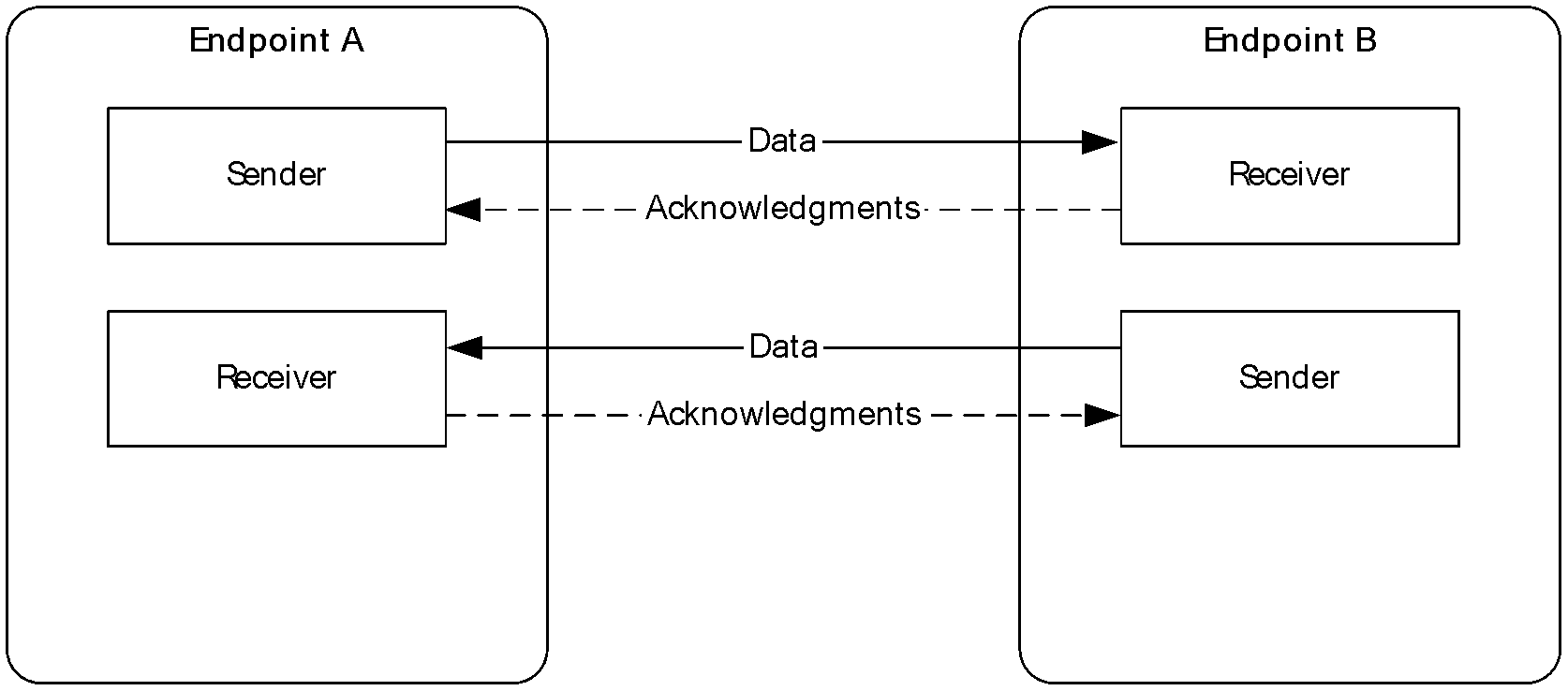 Figure 1: The UDP bidirectional endpoints connectionRDP-UDP ProtocolThe Remote Desktop Protocol: UDP Transport Extension Protocol has two distinct phases of operation. The initial phase, UDP Connection Initialization (section 1.3.2.1), occurs when a UDP connection is initialized between the terminal client and the terminal server. Data pertaining to the connection is exchanged and the UDP connection is set up. Once this phase is completed successfully, the protocol enters the UDP Data Transfer (section 1.3.2.2) phase, where Coded Packets are exchanged.The protocol can operate in one of two modes. The operational mode is determined during the UDP Connection Initialization phase. These modes are as follows:RDP-UDP-R or "Reliable" Mode: In this mode, the endpoint retransmits datagrams that have been lost by the underlying network fabric.RDP-UDP-L or "Best-Efforts" Mode: In this mode, the reliable delivery of datagrams is not guaranteed, and the endpoint does not retransmit datagrams.The connection between the endpoints is terminated when either the terminal client or terminal server terminates the connection. No protocol-specific messages are exchanged to communicate that the endpoint is no longer present.Message FlowsThe two endpoints, the terminal client and the terminal server, first set up a connection, and then transfer the data as shown in the following figure. 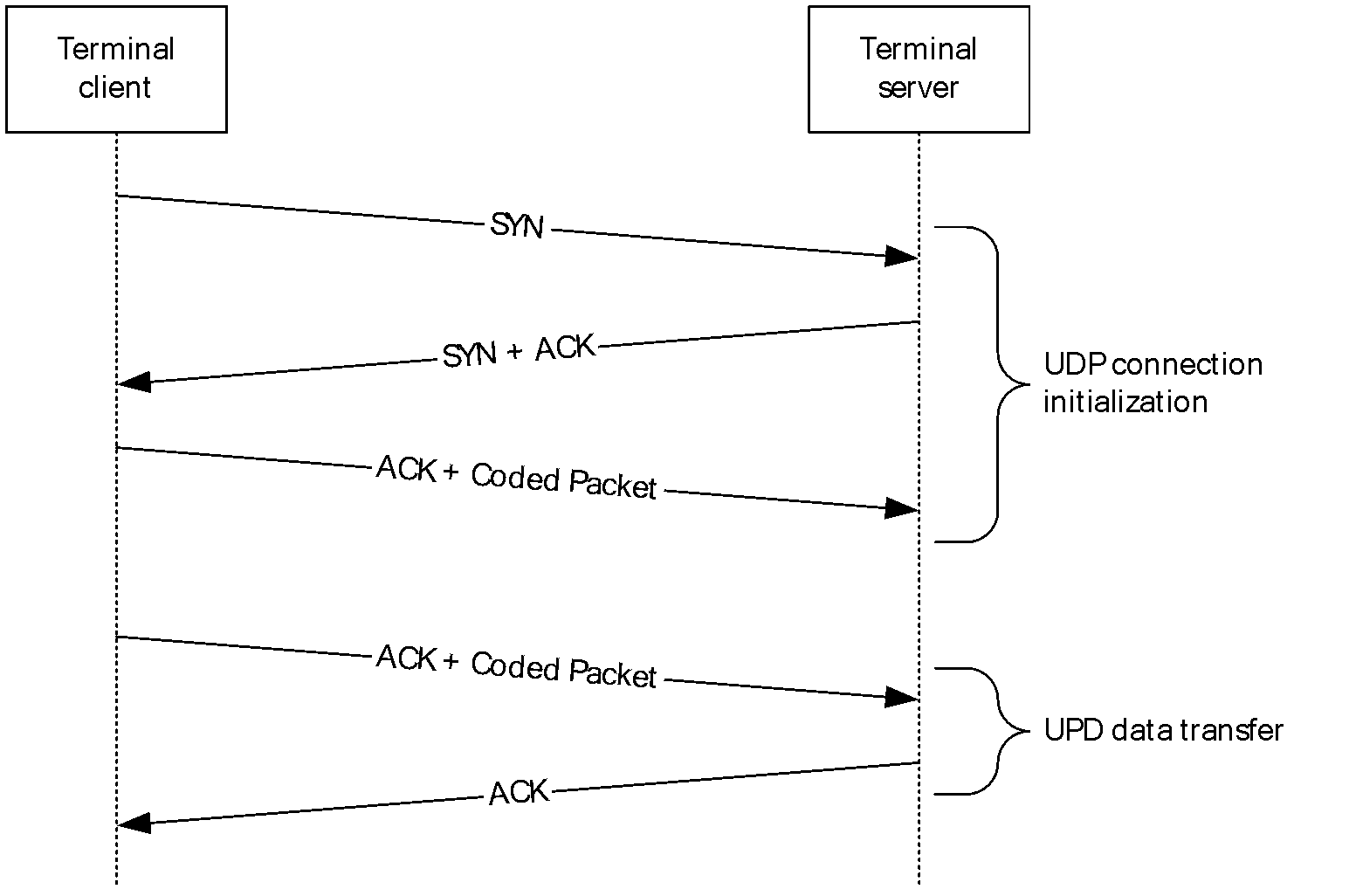 Figure 2: The UDP connection initialization and UDP data transfer message flowThe following sections describe the two phases of the communication and the detailed data transfer.UDP Connection InitializationIn this phase, both endpoints are initialized with mutually agreeable parameters for the connection. The terminal client initiates the connection by sending a SYN datagram. The terminal client also determines the mode of operation, RDP-UDP-R or RDP-UDP-L, as described in section 1.3.1. The terminal server responds with a datagram with the SYN flag set, along with an ACK flag, to acknowledge the receipt of the SYN datagram. The terminal client acknowledges the SYN datagram by sending an ACK. The terminal client can append the Coded Packets along with the ACK datagram. This datagram indicates that a connection has been set up and data can be exchanged.All datagrams in this phase – the SYN, SYN+ACK, and ACK – are delivered reliably by using persistent retransmits, irrespective of the mode that the transport is operating in.UDP Data TransferIn this phase, which follows the UDP Connection Initialization (section 1.3.2.1) phase, the data generated by the users of this protocol is exchanged. This phase ends when either the connection is terminated by the user, or when an endpoint determines that the remote endpoint is no longer present.The terminal server (sender) and terminal client (receiver) exchange Coded Packets in this phase. A schematic diagram of the FEC engine is shown in the following diagram.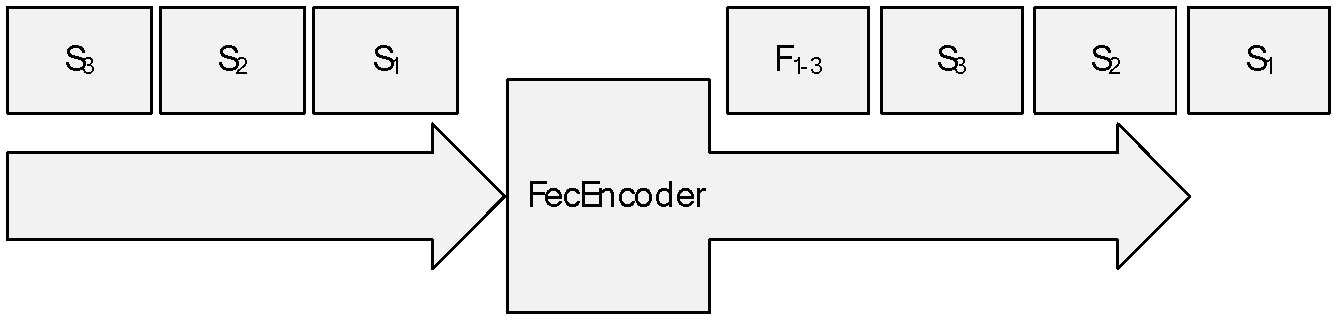 Figure 3: FEC engineThe Remote Desktop Protocol: UDP Transport Extension Protocol uses the FEC mechanism for recovery from packet losses. An FEC Packet is added to the data stream after processing a block of m Source Packets. Each FEC Packet carries redundant information regarding these Source Packets. This information can be used in case one of the m Source Packets is lost and needs to be recovered. A generic equation for generating an FEC Packet is listed as follows.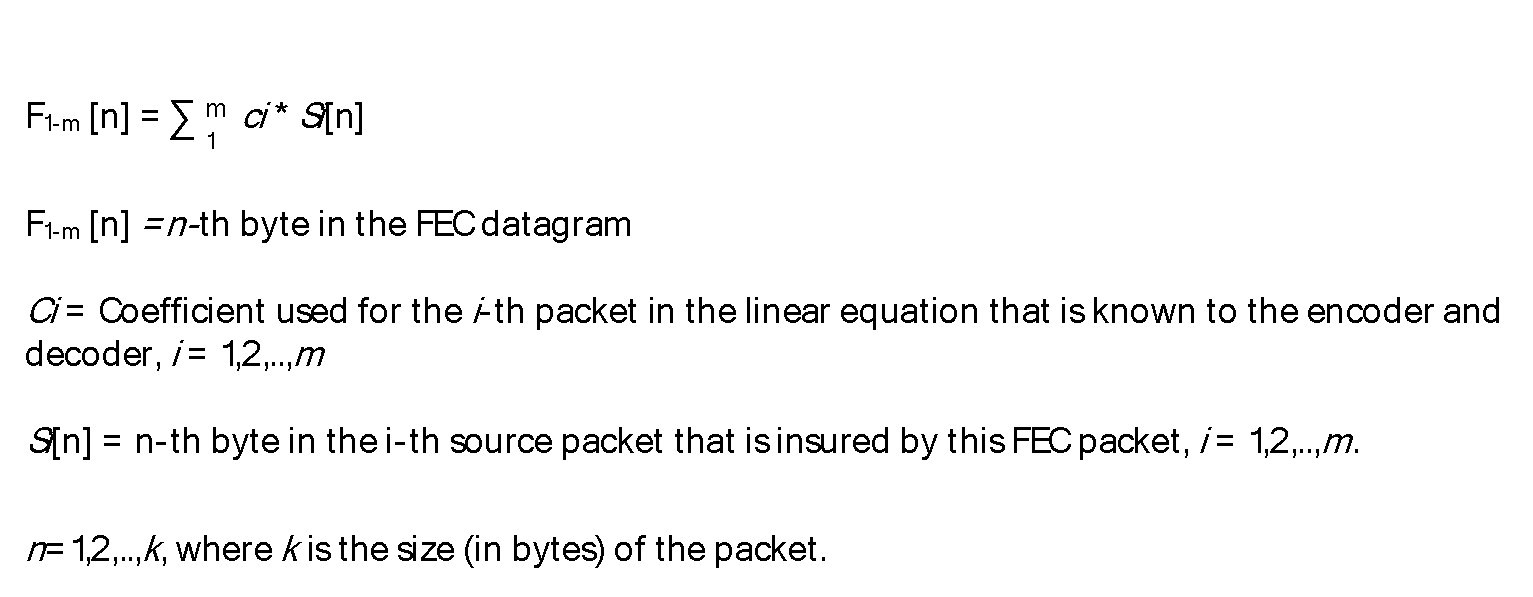 Figure 4: Generic equation for an FEC PacketThe FEC Packets require no acknowledgments (section 3.1.1.4), and they are not retransmitted. The sender can either set the FEC block size to any value up to 255 or to not send any FEC Packets in the stream. Likewise, the receiver, upon a receipt of an FEC Packet, can ignore the FEC Packet and not use it for any decoding operations. Upon receiving notification of a packet loss, the sender retransmits the lost datagram. The implementation of the FEC mechanism in the RDP-UDP protocol is only used for recovery from packet losses.Relationship to Other ProtocolsThe Remote Desktop Protocol: UDP Transport Extension Protocol works on top of the User Datagram Protocol (UDP).Prerequisites/PreconditionsThe protocol endpoints require UDP connectivity to be established. The network path between the endpoints allows the transfer of UDP datagrams in both directions.The prerequisites for this protocol are identical to those for the UDP protocol.Applicability StatementThis protocol can be used in place of any Transmission Control Protocol (TCP) transport for the Remote Desktop Protocol (RDP) protocol. The protocol's two modes of operation are required to be considered. The RDP-UDP-R mode is used when a stream-based, reliable transport, akin to TCP, is required. The RDP-UDP-L mode is used when a datagram/message-based, best-efforts transport, akin to UDP, is required.Versioning and Capability NegotiationThe version of the Remote Desktop Protocol: UDP Transport Extension is negotiated in the SYN request and the SYN + ACK response between the two endpoints. The first endpoint optionally indicates the maximum protocol version it supports in the SYN datagram, and the second endpoint optionally indicates the maximum protocol version supported by both endpoints in the SYN + ACK datagram. The highest version supported by both endpoints is used, and if either endpoint does not indicate a protocol version, version 1 is used by both.Version 1: The first version of the protocol has a minimum retransmit time-out of 500 ms (section 3.1.6.1), and a minimum delayed ACK time-out of 200 ms (section 3.1.6.3).Version 2: The second version improves performance on low-latency networks by reducing the minimum retransmit time-out to 300 ms (section 3.1.6.1), and the minimum delayed ACK time-out to 50 ms (section 3.1.6.3).Implementations can support either version 1 or both version 1 and version 2 of the protocol. The negotiation of the protocol version between the two endpoints is described in section 3.1.5.1.Vendor-Extensible FieldsNone.Standards AssignmentsNone.MessagesTransportThe RDP protocol packets are encapsulated in the User Datagram Protocol (UDP). The UDP datagrams MUST be encapsulated in the Internet Protocol version 4 (IPv4) or the Internet Protocol version 6 (IPv6).The default port for incoming UDP connection requests on the terminal server is port 3389. All of the RDP traffic over UDP is handled by this single port on the terminal server.The terminal client MUST open a unique UDP socket for each instance of this transport. Each socket is bound to a different port. Message SyntaxAll of the messages written to the network or read from the network MUST be in network byte order, as described in [RFC4340] section 11.The protocol references commonly used data types as defined in [MS-DTYP].EnumerationsVECTOR_ELEMENT_STATE EnumerationThe VECTOR_ELEMENT_STATE enumeration is sent along with every ACK vector (section 2.2.3.1) that acknowledges the receipt of a continuous array of datagrams.StructuresRDPUDP_FEC_HEADER StructureThe RDPUDP_FEC_HEADER structure forms the basic header for every datagram sent or received by the endpoint. snSourceAck (4 bytes): A 32-bit unsigned value that specifies the highest sequence number for a Source Packet detected by the remote endpoint. This value wraps around; for more information about the sequence numbers range, see [RFC793] section 3.3.uReceiveWindowSize (2 bytes): A 16-bit unsigned value that specifies the size of the receiver's buffer.uFlags (2 bytes): A 16-bit unsigned integer that indicates supported options, or additional headers.The following table describes the meaning of each flag.RDPUDP_FEC_PAYLOAD_HEADER StructureThe RDPUDP_FEC_PAYLOAD_HEADER structure accompanies every datagram that contains an FEC payload.snCoded (4 bytes): A 32-bit unsigned value that contains the sequence number for a Coded Packet. snSourceStart (4 bytes): A 32-bit unsigned value that specifies the first sequence number of a Source Packet that is contained in the FEC payload.uRange (1 byte): An unsigned 8-bit value that, when added to snSourceStart, yields the range of packets that are contained in the FEC payload. uFecIndex (1 byte): An 8-bit unsigned value. This value is generated by the FEC engine.uPadding (2 bytes): An array of UINT8 ([MS-DTYP] section 2.2.47). RDPUDP_PAYLOAD_PREFIX StructureThe RDPUDP_PAYLOAD_PREFIX structure specifies the length of a data payload. This header is used for generating an FEC Packet or for decoding an FEC Packet. Once a datagram is decoded by using FEC, this field specifies the size of the recovered datagram.cbPayloadSize (2 bytes): An unsigned 16-bit value that specifies the size of the data payload. RDPUDP_SOURCE_PAYLOAD_HEADER StructureThe RDPUDP_SOURCE_PAYLOAD_HEADER structure specifies the metadata of a data payload.snCoded (4 bytes): An unsigned 32-bit value that specifies the sequence number for the current  Coded Packet.snSourceStart (4 bytes): An unsigned 32-bit value that specifies the sequence number for the current Source Packet. RDPUDP_SYNDATA_PAYLOAD StructureThe RDPUDP_SYNDATA_PAYLOAD structure specifies the parameters that are used to initialize the UDP connection.snInitialSequenceNumber (4 bytes): A 32-bit unsigned value that specifies the starting value for sequence numbers for Source Packets and Coded Packets. uUpStreamMtu (2 bytes): A 16-bit unsigned value that specifies the maximum size for a datagram that can be generated by the endpoint. This value MUST be greater than or equal to 1132 and less than or equal to 1232.uDownStreamMtu (2 bytes): A 16-bit unsigned value that specifies the maximum size of the maximum transmission unit (MTU) that the endpoint can accept. This value MUST be greater than or equal to 1132 and less than or equal to 1232.RDPUDP_ACK_OF_ACKVECTOR_HEADER StructureThe RDPUDP_ACK_OF_ACKVECTOR_HEADER structure resets the start position of an ACK vector (section 2.2.3.1).snAckOfAcksSeqNum (4 bytes): This value specifies the new sequence number from which the ACK vector starts encoding the state of the receiver queue. The receiver generates the ACK Vector for sequence numbers greater than the snAckOfAcksSeqNum. The minimum ACK Vector sequence number is to be greater of the snAckOfAcksSeqNum and the lowest sequence number the receiver expects (current window).The sender sets the AckOfAck sequence number with the greatest cumulative ACK it has received and processed. The sender SHOULD send AckOfAck every 20 packets.RDPUDP_ACK_VECTOR_HEADER StructureThe RDPUDP_ACK_VECTOR_HEADER structure contains the ACK vector (section 2.2.3.1) that specifies the states of the datagram in the receiver’s queue. This vector is a variable-size array. The states are encoded by using run-length encoding (RLE) and are stored in this array.uAckVectorSize (2 bytes): A 16-bit unsigned value that contains the size of the AckVectorElement array. The maximum size of the ACK Vector is 2048 bytes.AckVectorElement (variable): An array of ACK Vector elements. Each element is composed of a state, and the number of contiguous datagrams that share the same state.Padding (variable): A variable-sized array, of length zero or more, such that this structure ends on a DWORD ([MS-DTYP] section 2.2.9) boundary.RDPUDP_CORRELATION_ID_PAYLOAD StructureThe RDPUDP_CORRELATION_ID_PAYLOAD structure allows a terminal client to specify the correlation identifier for the connection, which can appear in some of the terminal server's event logs. Otherwise, the terminal server can generate a random identifier.uCorrelationId (16 bytes): DTYP.GUID. An array of 16 8-bit, unsigned integers that specifies a unique identifier to associate with the connection. The value MUST be transmitted in big-endian byte order. The most-significant byte SHOULD NOT have a value of 0x00 or 0xF4. The value 0x0D SHOULD NOT be used in any of the bytes. The value of this field SHOULD be the same as the value provided in the RDP_NEG_CORRELATION_INFO structure ([MS-RDPBCGR] section 2.2.1.1.2).uReserved (16 bytes): 16 8-bit values, all set to 0x00. RDPUDP_SYNDATAEX_PAYLOAD StructureThe RDPUDP_SYNDATAEX_PAYLOAD structure specifies extended parameters that are used to configure the UDP connection.uSynExFlags (2 bytes): A 16-bit unsigned integer that indicates supported options. The following table describes the meaning of each flag.uUdpVer (2 bytes): A 16-bit unsigned value. When the RDPUDP_VERSION_INFO_VALID flag is present, this specifies a supported version of the UDP Transport Extension, used to negotiate with the other endpoint.VectorsACK VectorThe ACK vector captures the state of the queue of Source Packets at the receiver endpoint. Each position in the queue can have two values that indicate whether a Source Packet is present in the queue, or not. The run-length encoding (RLE) compression is used for encoding the states of Source Packets in the array.An ACK Vector comprises a number of elements, as specified by the uAckVectorSize field in the RDPUDP_ACK_VECTOR_HEADER structure (section 2.2.2.7). Each element is 8 bits long.The two most significant bits of each element compose the VECTOR_ELEMENT_STATE enumeration (section 2.2.1.1). The next 6 bits are the length of a continuous sequence of datagrams that share the same state.The ACK vectors form a binary large object (BLOB), and are padded so that they are aligned to WORD ([MS-DTYP] section 2.2.61) boundaries.This is similar to the description of ACK vectors in the Datagram Congestion Control Protocol (DCCP), as described in [RFC4341].Protocol DetailsCommon DetailsAbstract Data ModelThis section describes a conceptual model of possible data organization that an implementation maintains to participate in this protocol. The described organization is provided to facilitate an explanation of how the protocol behaves. This document does not mandate that implementations adhere to this model as long as their external behavior is consistent with that described in this document.Initial Sequence Number: Each endpoint advertises the first sequence number that will be used when sending the datagrams. The Coded sequence number (section 3.1.1.2) and the Source sequence number (section 3.1.1.2) for the first datagram sent will be equal to this value.Congestion Control: Each endpoint MUST notify the remote endpoint of congestion events. Congestion events are characterized by lost or missing datagrams.Congestion Notification: The RDPUDP_FLAG_CN flag (section 2.2.2.1) indicates that the remote endpoint has detected congestion events.Congestion Window Reset: The RDPUDP_FLAG_CWR flag (section 2.2.2.1) indicates that the endpoint has reacted to the congestion notification message, and that the remote endpoint MUST stop sending Congestion Notifications.Transport ModesWhen the connection is initialized in the RDP-UDP-R mode, as described in section 1.3.1, persistent retransmits ensure that all datagrams written to the sender will be read respectively at the receiver.When the connection is initialized in the RDP-UDP-L mode with the RDPUDP_FLAG_SYNLOSSY flag (section 2.2.2.1), the sender does not retransmit any datagrams. In this mode, not all datagrams generated by the user on the sender side are received by the user on the receiver side. However, the ordering of datagrams MUST be preserved and datagrams MUST be read at the receiver in the same order in which they were written by the sender.In RDP-UDP-L, the receiver SHOULD maintain a timer for out-of-order packets. This timer SHOULD be enabled when the first out-of-order packet is received and disabled when all missing datagrams have been received. When this timer fires, the receiver SHOULD stop the timer and process datagrams it has received. The receiver SHOULD process any out-of-order packet that is in the right edge of the receiver window. This ensures new packets are not dropped.The order of the datagrams is determined according to their sequence numbers, as specified in section 3.1.1.2.Sequence NumbersAll Coded Packets and Source Packets have a sequence number that identifies their sending order. The sequence numbers for the Coded Packets and the Source Packets are independent of each other.The Initial Sequence Number abstract data model (ADM) element for both Coded Packets and Source Packets is initialized as follows: Initial Sequence Number = snInitialSequenceNumber in the RPDUDP_SYNDATA_PAYLOAD Structure (section 2.2.2.5). This initial value is a true random number. This field is similar to the initial sequence number (ISN) field used in the TCP transport protocol; for more information about the ISN field, see [RFC1948].The Coded Packet sequence number is referred to as the Coded sequence number. The Coded sequence number uniquely identifies each datagram sent by the sender. The Coded sequence number value is increased by one for each Coded Packet that was sent. Retransmitted Source Packets can have different Coded sequence numbers. The Source Packet sequence number is referred to as the Source sequence number. Each Source Packet encapsulates a data payload. The Source sequence number uniquely identifies this data payload. The Source sequence number value is increased by one for each data payload that was sent.The sequence numbers wrap around due to space limitations. Implementations MUST handle this wrap-around scenario. For more information about the sequence numbers range, see [RFC793] section 3.3.MTU NegotiationThe largest data payload that can be transferred over this protocol is negotiated during the 3-way UDP handshake process, called MTU negotiation. The size of the Internet Protocol (IP) or MAC layer headers and other underlying network headers is not a part of this negotiation. The RDP-client advertises the largest payload it can send (uUpStreamMtu) and the largest payload it can receive (uDownStreamMtu) as a part of the SYN datagram, as specified in section 2.2.2.5. The minimum of these values and the data payload sizes the server can send or receive determines the negotiated MTU, as shown in the following equation.Negotiated uUpStreamMtu = minimum (Advertised uUpStreamMtu, Received uDownStreamMtu, 1232) + Maximum size of the RDPUDP_ACK_OF_ACKVECTOR_HEADER Structure (section 2.2.2.6)Negotiated uDownStreamMtu = minimum (Advertised uDownstreamMtu, Received uUpStreamMtu, 1232) + Maximum size of the RDPUDP_ACK_OF_ACKVECTOR_HEADER Structure (section 2.2.2.6)The server sends these values to the client as a part of the SYN+ACK packet (section 3.1.5.1.3); this is the final negotiated MTU size. The client MUST NOT send a data payload larger than the value specified in uUpStreamMtu, and the server MUST NOT send data larger than uDownStreamMtu. Values that do not fall within this range are unacceptable. If such oversized payloads are detected, either endpoint MUST ignore such UDP datagrams. This could possibly lead to a connection termination, initiated by any layer in the RDP stack, because some part of the data was lost.The range of uUpStreamMtu and uDownStreamMtu is in the closed interval [1132, 1232]. The advertised MTU MUST NOT be smaller than 1132 or larger than 1232. AcknowledgmentsAn acknowledgment (ACK) is sent from the receiver to the sender, informing the sender about the receipt of a Source Packet. An acknowledgment MUST be generated for every Source Packet received. However, because acknowledgments are cumulative, the number of Source Packets for which a receiver generates an acknowledgment is implementation-specific.<3> Only Source Packets MUST be acknowledged by the receiver; FEC Packets MUST NOT be acknowledged by the receiver.Each acknowledgment contains an ACK Vector (section 2.2.3.1).Lost DatagramsLost datagrams notification is a part of the Congestion Control ADM element implementation. It is used to control the rate of the data that is transferred between the endpoints as described in section 5.1.3.The receiver marks a datagram as lost only when it receives three other datagrams after its original transmission, with sequence numbers greater than the original datagram. Similarly, the sender marks a packet as lost only when it receives an acknowledgment (section 3.1.1.4) for any three packets that have a sequence number greater than the lost packet.RetransmitsThe Remote Desktop Protocol: UDP Transport Extension does not specify a retransmit mechanism. An implementation can choose any retransmit method; for example, the Fast Retransmit method, as described in [RFC5681]. When the sender detects that the receiver did not receive a specific Source Packet (section 3.1.1.4.1), the sender retransmits that Source Packet. Only Source Packets MUST be retransmitted. FEC ComputationsThis section explains the operations involved in generating an FEC Packet. An FEC Packet is generated by a linear combination of a number of Source Packets, as described in section 1.3.2.2, over a Galois Field, as specified in [Bewersdorff]. A brief introduction on finite field arithmetic is given in section 3.1.1.6.1. The coefficients of the equation are described in section 3.1.1.6.4. The actual FEC encoding and decoding are described in section 3.1.1.6.2 and section 3.1.1.6.3, respectively.Finite Field ArithmeticA finite field is a finite set of numbers. All arithmetic operations performed on this field will yield a result that belongs to the same finite field. For example, a finite field of size 256 with numbers from 0 to 255 is defined. All the arithmetic operations (addition, subtraction, multiplication, and division) on this field will yield a result in the range of 0 to 255, thus belonging to the original finite field itself. Conventional arithmetic differs from finite field arithmetic as it operates on an infinite set of real numbers. For more details on finite fields, see [Lidl].All binary numbers belonging to a finite field (also known as a Galois field, GF(pn)), where p is a prime number and n is a positive integer, can be represented in a polynomial form and in a finite field with binary numbers (for example in GF(256)=GF(28)), where a is the coefficient of this equation with a value equal to zero or 1.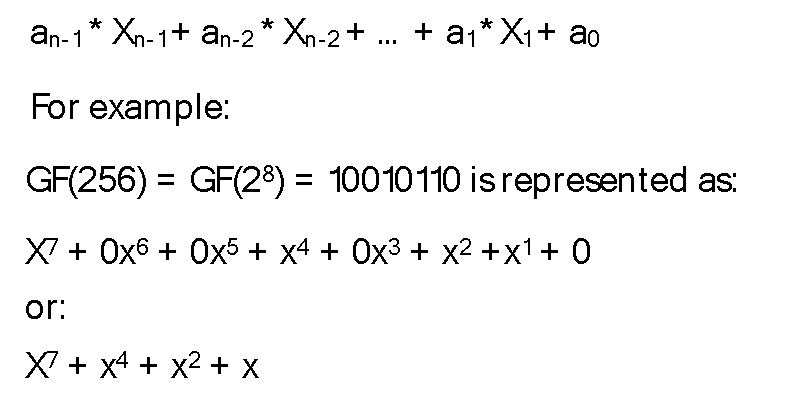 Figure 5: Galois field and binary representation exampleAddition and SubtractionAdding or subtracting two polynomials is done by grouping coefficients of the same order, similar to regular algebra. However, since this operation is performed in GF(28), the result is brought into the finite field by performing a modulo 2 operation on each of the coefficients in the polynomial representation. The addition operation over the finite field is logically equivalent to a XOR operation. Thus, adding or subtracting two polynomials means XORing them together, as described in the following figure.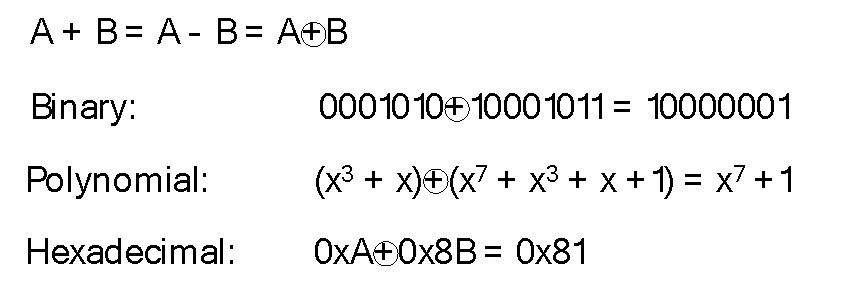 Figure 6: Addition and subtraction exampleIn a finite field of GF(2n), such as GF(256), addition and subtraction are equivalent operations.Pseudo-code example:BYTE Add(const BYTE x, const BYTE y){    return (x ^ y);}BYTE Sub(const BYTE x, const BYTE y){    return (x ^ y);}Multiplication and DivisionMultiplication in the finite field can be performed in one of the following two ways:Using logarithmsMultiplying the two polynomials and reducing the result with an irreducible polynomial to bring it back in the finite fieldIt is simpler to perform multiplications and divisions using logarithms, as it involves a table lookup for the log function, followed by an addition of the polynomials, followed by an exponent function.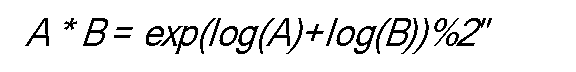 Figure 7: Multiplication equationDivision is performed similarly using logarithms and exponentiation.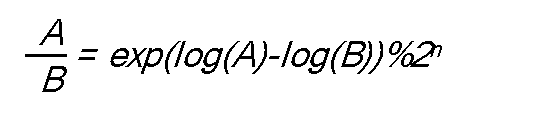 Figure 8: Division equationSince the discrete logarithm of an element in the finite field is a regular integer, the addition in the exponent is a regular addition modulo 2n.Pseudo-code example:BYTE Div(const int x, const int y){  if (y==0) return 0;  if (x==0) return 0;  return (BYTE)(m_ffExp2Poly[m_ffPoly2Exp[x] - m_ffPoly2Exp[y] + (MAX_FIELD_SIZE-1)]);}BYTE Mul(const int x, const int y){  if (((x-1) | (y-1)) < 0)    return (0);  return (BYTE)(m_ffExp2Poly[m_ffPoly2Exp[x] + m_ffPoly2Exp[y]]);}Where m_ffExp2Poly and m_ffPoly2Exp are exponent and log tables respectively.Logarithms and ExponentsExponents can be calculated by repeatedly multiplying the same number, and then using a modulo operation to ensure that the result stays in the finite field. Pseudo-code example:reduction = 0x1d;    m_ffExp2Poly[0] = 0x01;    for (i = 1; i < m_fieldSize - 1; i++)    {        temp = m_ffExp2Poly[i - 1] << 1;        if (temp & m_fieldSize)        {            m_ffExp2Poly[i] = (temp & ~m_fieldSize) ^ reduction;        }        else        {            m_ffExp2Poly[i] = (byte)temp;        }    }Where m_fieldSize is 256 for GF(28)Logarithms are the inverse of exponents, and can be easily calculated by reversing the previous operation as shown in the following pseudo-code example:m_ffPoly2Exp[0] = 2 * m_fieldSize; // no exponential representation, doesn't exist    for (i = 0; i < m_fieldSize - 1; i++)    {        m_ffPoly2Exp[m_ffExp2Poly[i]] = (byte)i;    }Logarithms and exponents can be obtained by using the methods described previously to generate logarithms and exponent lookup tables.  FEC EncodingAs described in section 1.3.2.2, an FEC Packet is added to the data stream after processing a block of Source Packets. The size of the FEC Packet is equal to the size of the largest Source Packet in the group. In the following representation, each Source Packet Sn contains at most k bytes. All the Source Packets with a size smaller than k are padded with bytes containing zero.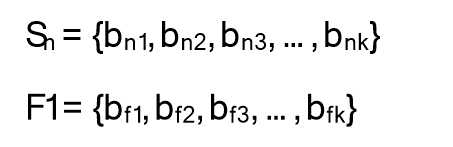 Figure 9: Source Packet and FEC Packet representationThe FEC Packet is generated with the following equation.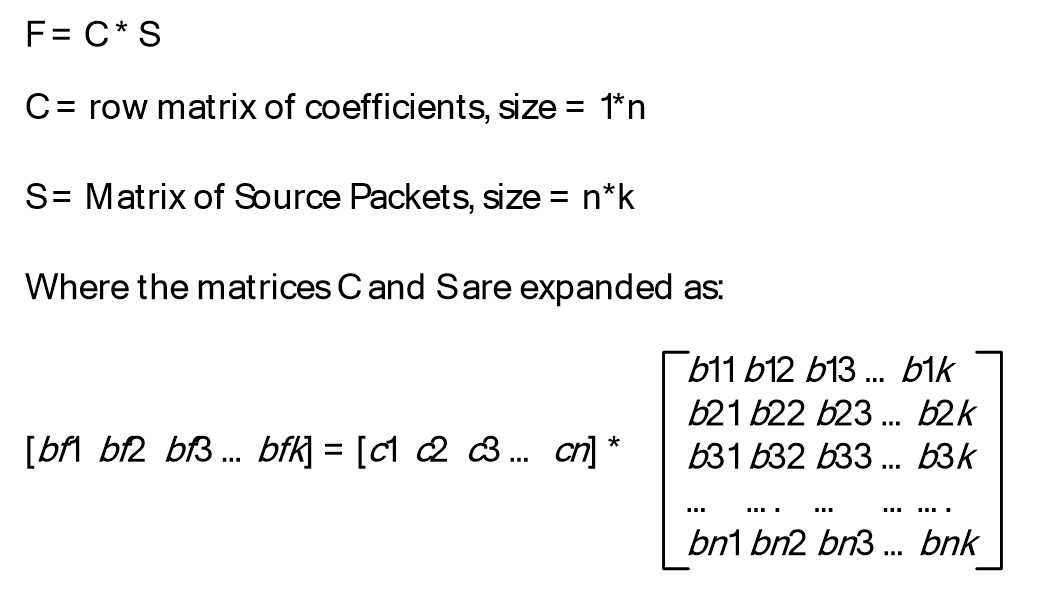 Figure 10: FEC encodingThe product of these two matrices will give us a row matrix, which is the FEC Packet of size 1 * k. The method in which the coefficients are generated is explained in the following pseudo-code example and in the following sections.Pseudo-code example:    //    // Generate the log and exponent tables.    //    PrepareExpLogArrays();    //    // Generate a set of packets. Fill them with random data for this example.    //    Packet S1, S2, S3, S4, S5, F15;    S1.GeneratePacketData(10);    S2.GeneratePacketData(20);    S3.GeneratePacketData(15);    S4.GeneratePacketData(15);    S5.GeneratePacketData(20);    //    // Print the packets out for verification.    //    S1.PrintPacketData();    S2.PrintPacketData();    S3.PrintPacketData();    S4.PrintPacketData();    S5.PrintPacketData();    //    // The coefficient arrays and the fecIndex generated from FEC calculations    //    BYTE fecIndex = 0;    BYTE CoEfficientArray[5] = {0, 0, 0, 0, 0};    GenerateCoeffArray(CoEfficientArray, 5, 1, 5, &fecIndex);    printf("CoEff Array [%d %d %d %d %d]\n", CoEfficientArray[0],                                              CoEfficientArray[1],                                              CoEfficientArray[2],                                              CoEfficientArray[3],                                              CoEfficientArray[4]);    //    // Generating a matrix of source packets    //    BYTE* FECGeneratorArray[5] = {S1.m_pbPacket,                                    S2.m_pbPacket,                                    S3.m_pbPacket,                                    S4.m_pbPacket,                                    S5.m_pbPacket        };    //    // Generate the FEC packet.    //    MatrixMultiply(F15.m_pbPacket, CoEfficientArray, 5, FECGeneratorArray, 5, 22);    //    // Print the FEC packet for verification.    //    F15.PrintFECData(22);.....void MatrixMultiply(BYTE *fecArr, BYTE* CoEffArray, int cbCoEffArrayCount, BYTE** FECGeneratorArray, int cbRowCount, int cbColumnCount){    for (int i = 0; i < cbColumnCount; i++)    {        fecArr[i] = 0;        for (int j = 0; j < cbCoEffArrayCount; j++)        {            fecArr[i] = Mul(CoEffArray[j],FECGeneratorArray[j][i]) ^ fecArr[i];        }    }}FEC DecodingAn FEC decoding operation is the reverse of the FEC encoding (section 3.1.1.6.2) operation. The FEC decoding operation solves the linear equation that is used to recover the lost Source Packets. Each FEC Packet can be used to recover only one Source Packet in the range covered by that FEC Packet.To decode, or recover a missing datagram using FEC, the following matrix is constructed where packet F1 is the FEC block for Source Packets S1 – Sn. For simplicity, assume n=5. If packet S4 is missing, it can be recovered by using the following matrix operation.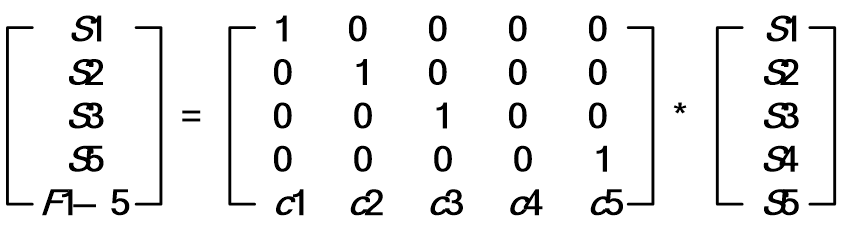 Figure 11: Matrix operation for FEC decodingHere, matrix S’ contains an unknown term (S4) that needs to be computed. This can be done by converting Cd to an identity matrix using the Gauss-Jordan elimination. For more details on the Gauss-Jordan elimination, see [Press].Not all matrices have an inverse, and in some cases, Cd’ doesn’t exist. For such operations, the FEC Packet cannot be used to recover from that particular Source Packet. Thus, not all FEC operations are reversible, and not being able to decode a FEC Packet is not fatal. The missing Source Packet is always retransmitted in RDP-UDP-R mode (section 3.1.1.7), and can be ignored for RDP-UDP-L mode (section 3.1.1.7).Pseudo-code example:    // Regenerate Coefficient array from fecIndex.    //    RegenerateCoeffArrayFromFecIndex(CoEfficientArray, 5, fecIndex, 1, 5);    //    // Compute the missing packet (S3) by inverting the matrix.     // This is the algebraic equivalent     // of a matrix inverse.    //    for (int i = 0; i < 22; i++)    {        printf("%d ", Div(Mul(CoEfficientArray[0], S1.m_pbPacket[i]) ^                               Mul(CoEfficientArray[1], S2.m_pbPacket[i]) ^                               Mul(CoEfficientArray[3], S4.m_pbPacket[i]) ^                               Mul(CoEfficientArray[4], S5.m_pbPacket[i]) ^                               F15.m_pbPacket[i],CoEfficientArray[2]));    }    printf("\n");Selecting the Coefficients MatrixIf the Source sequence numbers (section 3.1.1.2) for packets S1, S2, S3 … Sn are s1, s2, s3 … sn, the coefficient matrix is calculated as follows.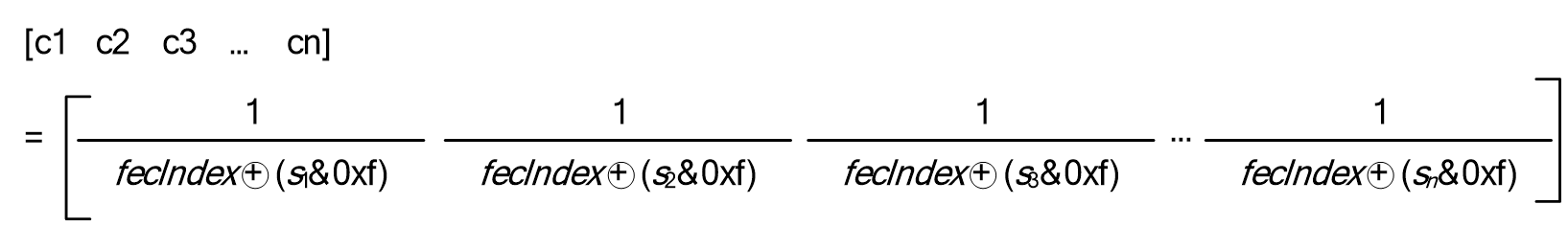 Figure 12: Matrix coefficient calculationThe division uses finite field division as described in section 3.1.1.6.1.2. Note that since all the packets in an FEC Packet are sequential, s2=s1+1, s3=s1+2, …, sn=s1+(n-1).Only the last byte of the Source sequence number is used in calculating the coefficient. The fecIndex field described in the following pseudo-code example is equivalent to the uFecIndex field, as specified in section 2.2.2.2. The value of the fecIndex field is updated using the following code prior to every call for encoding an FEC Packet:if ((sn&0xf) >= (s1 &0xf) && ((fecIndex >= (s1 &0xf)) && (fecIndex <= (sn&0xf))) ||     (sn&0xf) < (s1 &0xf) && ((fecIndex >= (s1 &0xf)) || (fecIndex <= (sn&0xf))))    fecIndex = (sn+1) & 0xf;Pseudo-code example:void GenerateCoeffArray(BYTE *pbCoEfficientArray, int cLength, USHORT ucOrigStart, USHORT ucOrigEnd, __out BYTE *pucFecIndex){    if ((ucOrigEnd >= ucOrigStart) &&        ((*pucFecIndex >= ucOrigStart) && (*pucFecIndex <= ucOrigEnd)))        *pucFecIndex = (BYTE)(ucOrigEnd+1);    if ((ucOrigEnd < ucOrigStart) &&        ((*pucFecIndex >= ucOrigStart) || (*pucFecIndex <= ucOrigEnd)))        *pucFecIndex = (BYTE)(ucOrigEnd+1);    for (int i=0; i < cLength; i++, ucOrigStart++)    {        BYTE e = Div(1, (*pucFecIndex)^ucOrigStart);        pbCoEfficientArray[i] = (BYTE)m_ffPoly2Exp[e];    }}void RegenerateCoeffArrayFromFecIndex(BYTE *pbCoefficientArray, int cLength, BYTE fecIndex, USHORT ucOrigStart, USHORT ucOrigEnd){    for (int i=0; i < cLength; i++, ucOrigStart++)    {        BYTE e = Div(1, fecIndex^ucOrigStart);        pbCoefficientArray[i] = (BYTE)m_ffPoly2Exp[e];    }}Structure of Source Packets used for FEC EncodingOnly for the FEC Encoding operations, Source Packets are prepended with a 2 byte RDPUDP_PAYLOAD_PREFIX (section 2.2.2.3) header. This header is used only for the FEC encoding and decoding operations, and is not transmitted to the terminal client. This field contains the size of each Source Packet, specified in the network byte order. When a datagram is recovered using FEC, the first 2 bytes constitute of this header, and specify the size of the recovered datagram to the decoder.Flow ControlThe Flow Control feature is similar to the TCP transport protocol Flow Control, as specified in [RFC793]. The main objective of Flow Control is to prevent a fast sender from sending too many datagrams to a slow receiver and congesting it. The receiver advertises the number of datagrams it can accommodate at any given time. The sender MUST NOT send more datagrams than the advertised number of datagrams. The receiver SHOULD discard all datagrams that fall outside the advertised window.The Flow Control algorithm allows the sender to transmit packets in the following range:(CumAcked + 1) to (CumAcked + uReceiveWindowSize)CumAcked:  An internal state variable of the sender. For an RDP-UDP-R sender (section 1.3.1), this is the highest sequence number where all datagrams with a smaller sequence number have already been received by the receiver.For an RDP-UDP-L sender (section 1.3.1), this is the highest sequence number where all datagrams with a smaller sequence number have been either received or marked as lost by the receiver.uReceiveWindowSize:  The receiver advertised window defined in the RDPUDP_FEC_HEADER structure, as specified in section 2.2.2.1.Congestion ControlThe Congestion Control abstract data model (ADM) element is used to limit the rate at which the sender sends Source Packets. Controlling the network throughput enables sharing the network resources with other users and avoiding network congestion. The sender MUST implement some form of Congestion Control logic. Any NewReno variant implementation can be an acceptable option. For more information about NewReno variants, see [RFC3782].When the sender receives the RDPUDP_FLAG_CN flag (section 2.2.2.1), which notifies of a datagram loss, the sender MUST immediately react and reduce its network throughput. The next Source Packet sent by the sender MUST have an RDPUDP_FLAG_CWR flag (section 2.2.2.1) to indicate that the sender has reacted to the Congestion Notification ADM element. The sender will remember the source packet that carries the RDPUDP_FLAG_CWR. The receiver will stop setting the RDPUDP_FLAG_CN on acknowledgment once it receives the RDPUDP_FLAG_CWR. On the other side, the sender will then ignore the set RDPUDP_FLAG_CN flags on subsequent acknowledgments from any receiver that has an snSourceAck ADM in the acknowledgment that is less than the previously remembered sequence number. Additionally, the sender SHOULD set the RDPUDP_FLAG_CWR flag whenever a retransmit occurs due to the Retransmit Timer (section 3.1.6.1) firing to indicate that a datagram loss was detected, even if the RDPUDP_FLAG_CN flag was not set by the receiver. If the receiver is not setting the RDPUDP_FLAG_CN flag, no action is needed on receipt of the RDPUDP_FLAG_CWR flag.The sender reacts to losses that take place every round-trip time (RTT) only. There could be multiple losses in an RTT, and the sender MUST NOT react to those events. This behavior is similar to the NewReno variants behavior, as described in [RFC3782].KeepalivesAs the underlying transport is based on UDP and is connectionless, each pair of endpoints MUST constantly send data to make sure that the other endpoint is present and is responding to network events. If there is no data to send, each endpoint MUST periodically acknowledge the last received datagram. Otherwise, the network address translation (NAT) en route between the peers can block the UDP connection. If the sender does not receive any datagram from the receiver after 65 seconds, it is determined that the remote endpoint has entered the Closed state (section 3.1.5), and that the connection has been terminated.Because the delivery of acknowledgments (section 3.1.1.4) is not guaranteed, the receiver SHOULD send one or more keepalive datagrams in implementation-specific<4> time intervals smaller or equal to 65 seconds. If the sender does not receive at least one keep-alive datagram every 65 seconds, it terminates the connection.TimersThe following timers are used by the Remote Desktop Protocol: UDP Transport Extension and MUST be implemented:Retransmit: This timer is used for indicating that no acknowledgment (section 3.1.1.4) has been received for a datagram that was transmitted earlier.Keepalive at the sender: This timer is used for maintaining an active connection between the endpoints. Delayed ACK: This timer is used for indicating the receipt of a Source Packet that was not acknowledged yet and has no acknowledgment scheduled for it.InitializationBefore the protocol operation can commence, UDP network connectivity has to be established between the endpoints: the terminal client and the terminal server.The terminal server MUST open a UDP socket, and bind it to the default RDP port 3389, as specified in section 2.1. The terminal server listens on this socket for incoming connections.The terminal client MUST open a UDP socket to the terminal server. The terminal client MUST connect to the port that the terminal server is listening on. If there are multiple connections, each connection MUST have a unique port number on the terminal client.Higher-Layer Triggered EventsInitializing a ConnectionThe user of this protocol MUST initialize a UDP connection between the endpoints as described in section 1.3.2.1.Sending a DatagramThe user of this protocol can send data from one endpoint to another using this protocol. The protocol MUST send the data across only if the two endpoints are in the Established state.Receiving a DatagramThe user of this protocol MUST be notified on receipt of a datagram when one endpoint receives data sent by the remote endpoint. The endpoints MUST be in the Established state.Terminating a ConnectionThe user of this protocol can terminate a connection at any point in time. Datagrams SHOULD NOT be sent by the transport after the user has terminated the connection. All of the datagrams received after the connection termination MUST be ignored.Message Processing Events and Sequencing RulesThe states of the protocol, divided into the terminal server states and the terminal client states, are illustrated in the following figure.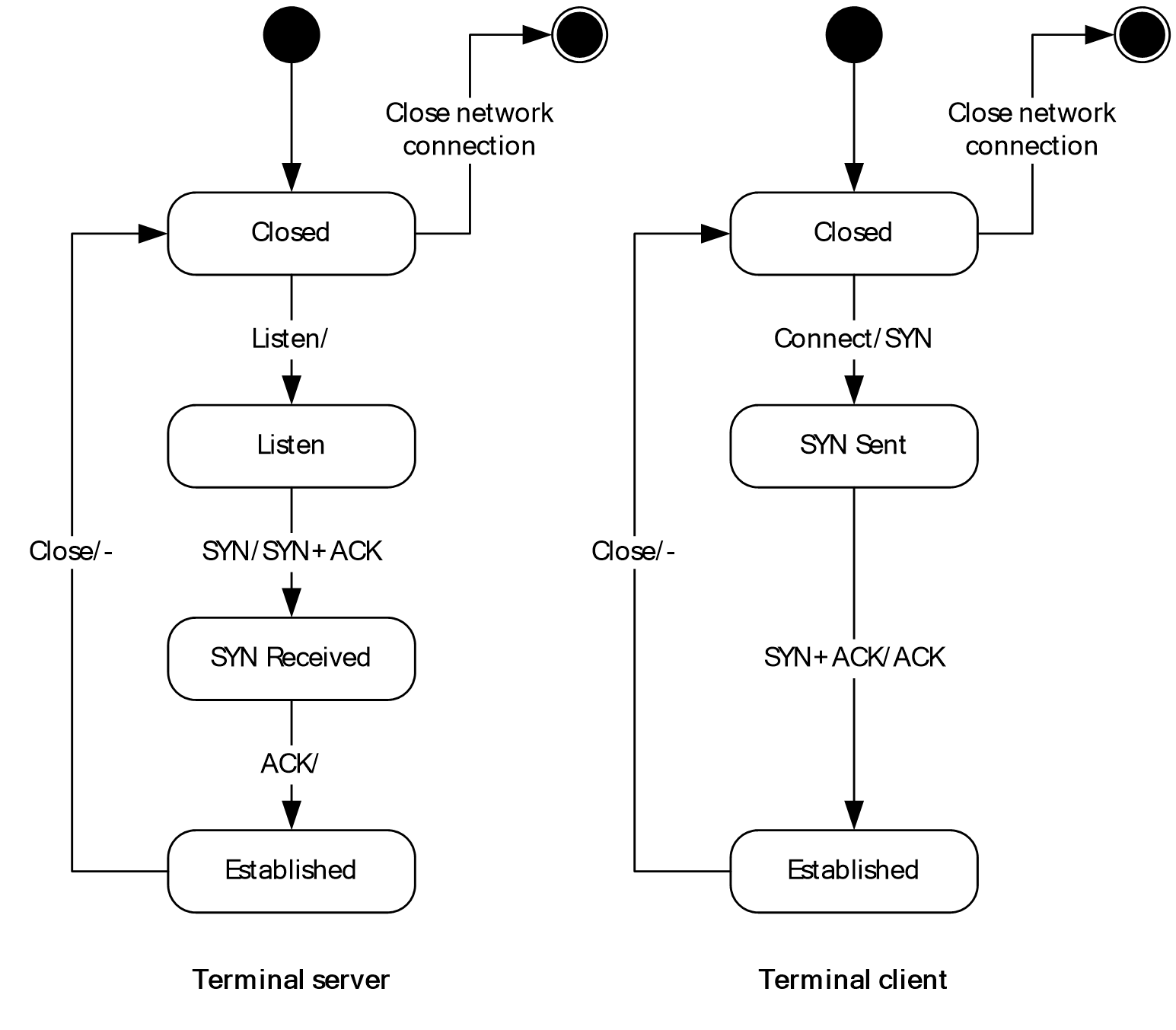 Figure 13: State diagram for the terminal server and terminal client statesThe states are described as follows:Closed state: Both the terminal server sender and the terminal client receiver can be in the Closed state. The endpoint in a Closed state MUST NOT respond to any networking events, and MUST NOT generate or process any datagrams. The endpoint enters the Closed state when the Retransmit timer or the Keepalive timer is fired, as specified in section 3.1.5.4.Listen state: Only the terminal server sender can enter this state. The terminal server listens on the port for incoming UDP connections, as specified in section 3.1.3.SYN_SENT: Only the terminal client receiver can enter this state, after sending a SYN packet and thus initiating the connection.SYN_RECEIVED: Only the terminal server sender can enter this state, after receiving a SYN packet from the terminal client receiver.Established: This state indicates that a connection has been established, and datagrams are exchanged between the two endpoints.Duplicate messages are ignored and discarded by either endpoint. The exchanged messages are specified in the following sections.Constructing MessagesSYN DatagramsThe following steps specify the creation of a SYN datagram:An RDPUDP_FEC_HEADER structure (section 2.2.2.1) MUST be appended to the UDP datagram.The snSourceAck variable MUST be set to -1.The uReceiveWindowSize variable MUST be set to the size of the receive buffer. The receive buffer is the number of packets the receiver specified it can buffer.The uFlags variable MUST be set as follows:The RDPUDP_FLAG_SYN flag MUST be set.The RDPUDP_FLAG_SYNLOSSY flag MUST be set only when neither endpoint requires retransmission of lost datagrams.The RDPUDP_FLAG_CORRELATION_ID flag MUST be set only when the RDPUDP_CORRELATION_ID_PAYLOAD structure (section 2.2.2.8) is included.The RDPUDP_FLAG_SYNEX flag MUST be set only when the RDPUDP_SYNDATAEX_PAYLOAD structure (section 2.2.2.9) is included.The RDPUDP_SYNDATA_PAYLOAD structure (section 2.2.2.5) MUST be appended to the UDP datagram.The snInitialSequenceNumber variable MUST be set to a 32-bit number generated by using a truly random function.The uUpStreamMtu field MUST be set to a value in the range of 1132 to 1232.The uDownStreamMtu field MTU MUST be set to a value in the range of 1132 to 1232.The RDPUDP_CORRELATION_ID_PAYLOAD structure (section 2.2.2.8) MUST be appended to the UDP datagram if the RDPUDP_FLAG_CORRELATION_ID flag is set in uFlags.The uCorrelationId variable MUST be filled with 8-bit numbers generated by using a truly random function, except that: The value MUST be transmitted in big-endian byte order. The most-significant byte is not to have a value of 0x00 or 0xF4. None of the bytes are to have the value 0x0D. This value is to be the same as provided in the RDP_NEG_CORRELATION_INFO structure ([MS-RDPBCGR] section 2.2.1.1.2).The uReserved variable MUST be filled with 16 8-bit numbers, all with value 0x00.The RDPUDP_SYNEX_PAYLOAD structure (section 2.2.2.9) MUST be appended to the UDP datagram if the RDPUDP_FLAG_SYNEX flag is set in uFlags. Not appending this structure implies that RDPUDP_PROTOCOL_VERSION_1 is the highest protocol version supported. This structure SHOULD NOT be appended if this datagram is in response to a SYN from the other endpoint where the RDP_FLAG_SYNEX flag was not specified. The uSynExFlags field MUST be set as follows:The RDPUDP_VERSION_INFO_VALID flag MUST be set only if the structure contains a valid RDP-UDP protocol version.If the RDPUDP_VERSION_INFO_VALID flag is present, the uUdpVer field MUST be set to the highest RDP-UDP protocol version supported by the endpoint, or if the other endpoint has already sent a SYN, the highest version supported by both endpoints.This datagram MUST be zero-padded to increase the size of this datagram to 1232 bytes.ACK DatagramsThe following steps specify the creation of an ACK datagram:An RDPUDP_FEC_HEADER structure (section 2.2.2.1) MUST be appended to the UDP datagram.The snSourceAck variable MUST be set to the largest sequence number the receiver has seen so far. Sequence numbers will wrap over after overflow, and the receiver MUST handle this case.The uReceiveWindowSize variable MUST be set to the size of the receive buffer. The receive buffer is the number of packets the receiver specified it can buffer. The uFlags flag MUST be set as follows:The RDPUDP_FLAG_ACK flag MUST be set.The RDPUDP_FLAG_CN flag SHOULD be set only if the receiver has detected a lost datagram and has not received a datagram with the RDPUDP_FLAG_CWR flag corresponding to that RDPUDP_FLAG_CN flag.The RDPUDP_FLAG_ACK_OF_ACKS flag SHOULD be set only if the sender sends an ACK for the section ACK Vector (section 2.2.3.1).An RDPUDP_ACK_VECTOR_HEADER structure (section 2.2.2.7) header MUST be appended as follows:The uAckVectorSize variable MUST be set to the number of elements in the array.An array of elements, that captures the receiver’s queue by using run-length encoding (RLE), as specified in section 3.1.1.4.1.An RDPUDP_ACK_OF_ACKVECTOR_HEADER structure (section 2.2.2.6) SHOULD be appended by the sender if both of the following occur:The RDPUDP_FLAG_ACK_OF_ACKS flag is set.The snAckOfAcksSeqNum variable was set as the new start position of the ACK Vector.SYN and ACK DatagramsA SYN datagram is generated, as specified in section 3.1.5.1.1, with the following fields set as follows:The snSourceAck field in the RDPUDP_FEC_HEADER structure (section 2.2.2.1) MUST be set to the snInitialSequenceNumber value received in the SYN packet (section 3.1.5.1.1).The RDPUDP_FLAG_ACK flag MUST be set in the RDPUDP_FEC_HEADER structure (section 2.2.2.1).The uUpStreamMtu and uDownStreamMtu in the RDPUDP_SYNDATA_PAYLOAD structure (section 2.2.2.5) MUST be set as specified in the algorithm described in section 3.1.1.3. The values of these fields MUST be in the range of 1132 to 1232 bytes.The RDPUDP_SYNEX_PAYLOAD structure (section 2.2.2.9) SHOULD only be present if it is also present in the received SYN packet. The uUdpVer field MUST be set to the highest RDP-UDP protocol version supported by both endpoints. The highest version supported by both endpoints, which is RDPUDP_PROTOCOL_VERSION_1 if either this packet or the SYN packet does not specify a version, is the version that MUST be used by both endpoints.ACK and Source Packets DataThe following steps specify the creation of an ACK and Source Packet datagram:An ACK datagram is generated, as specified in section 3.1.5.1.2.The RDPUDP_FLAG_DATA flag MUST be set.The RDPUDP_FLAG_CWR flag SHOULD be set for the first RDPUDP_FLAG_CN flag seen in an RTT.An RDPUDP_SOURCE_PAYLOAD structure (section 2.2.2.4) header MUST be appended.The snCoded variable value MUST be set to the previously transmitted datagram’s snCoded value plus 1. If this is the first datagram, this value is the advertised Initial Sequence Number ADM element plus 1.The snSourceStart variable MUST be set. It is incremented for each chunk of data written to the transport. The initial value is the advertised Initial Sequence Number ADM element plus 1.The data payload protocol data MUST be appended.ACK and FEC Packets DataThe following steps specify the creation of an ACK and FEC Packet datagram.An ACK datagram is generated, as specified in section 3.1.5.1.2.The RDPUDP_FLAG_DATA flag MUST be set.The RDPUDP_FLAG_FEC flag MUST be set.An RDPUDP_FEC_PAYLOAD_HEADER structure (section 2.2.2.2) MUST be appended.The snCoded variable's value MUST be set to the previously transmitted datagram's snCoded value plus 1. If this is the first datagram, this value is the advertised Initial Sequence Number ADM element.The snSourceStart variable MUST be set to the Source sequence number of the first datagram included in this FEC operation.The uRange variable MUST be set to the number of datagrams included in this FEC operation.The uPadding variable MUST be set to zero and ignored by the receiver.The FEC payload data MUST be appended.Connection SequenceThe protocol's connection sequence is illustrated in the figure in section 3.1.5. The following list describes the states that the terminal server and terminal client enter:Listen/- : The terminal server enters the Listen state:The terminal server binds to a UDP socket, and is ready to accept incoming connections.Connect/SYN-:The terminal client establishes a UDP socket connection with the terminal server.The terminal client constructs and sends a SYN datagram, as specified in section 3.1.5.1.1.SYN/SYN+ACK:The terminal server receives the SYN datagram.The terminal server constructs and sends a SYN+ACK datagram, as specified in section 3.1.5.1.3.SYN+ACK/ACK(+DATA):The terminal client receives a SYN+ACK datagram. If the terminal client does not receive a response for a SYN datagram that was retransmitted at least three and no more than five times, the endpoint will enter the Closed state.<5>The terminal client generates an ACK for the SYN+ACK datagram.The terminal client can append Source Packets to the ACK datagram.ACK/-:The server receives an ACK for the SYN+ACK datagram sent. If the terminal server does not receive a response for a SYN + ACK datagram that was retransmitted at least three and no more than five times, the endpoint will enter the Closed state.<6>The server enters the Established state.Data Transfer PhaseSender Receives DataEach Source Packet is identified by a unique Source sequence number, as specified in section 3.1.1.2. The sender assigns a Source sequence number to each datagram. This number is increased by one for each datagram. The initial value is the Initial Sequence Number advertised by the Sender.The size of the data a user can write to the sender is limited to the negotiated MTU for the RDP-UDP transport, obtained through the MTU negotiation process, as specified in section 3.1.1.3.An RDP-UDP-R sender (section 1.3.1) is similar to the TCP protocol, and operates like a stream-based transport. Data of any arbitrary size can be handed to the RDP-UDP-R sender. The sender fragments this block of data into MTU-sized chunks before transmitting it. An RDP-UDP-L sender (section 1.3.1) is similar to the UDP protocol, and operates like a pure datagram-based transport. Each block of data the RDP-UDP-L sender can send is no more than the MTU size negotiated in section 3.1.1.3. Blocks of data larger than the negotiated MTU are not transferred by this protocol.Sender Sends DataEach Coded Packet is identified by a Coded sequence number, as specified in section 3.1.1.2. The sender MUST implement a form of Congestion Control, and generate applicable messages, as specified in section 3.1.1.8.Source PacketA Source Packet is generated as specified in section 3.1.5.1.4. A Source Packet is sent only if one of the following occurs:A datagram has been marked as a lost datagram (section 3.1.1.4.1), and it has not been retransmitted.There is space in the receiver-advertised window for this datagram and the Congestion Control logic permits transmission of a datagram.FEC PacketAn FEC Packet is generated, as specified in section 3.1.5.1.5. An FEC Packet is generated when the sender has sent one or more data packets and the receiver has not acknowledged one or more of these data packets.Receiver Receives DataThe receiver MUST accept all of the datagrams with Source sequence numbers (section 3.1.1.2) that fall within the range of the receiver-advertised window. All other datagrams MUST be ignored and discarded. If the datagram has already been received, the received datagram is a duplicate, and MUST be ignored. Acknowledgments (section 3.1.1.4) are generated for datagrams that were not discarded by the receiver.The receiver MUST generate an acknowledgment for received Source Packets, as specified in section 3.1.5.1.2. The receiver MUST generate Congestion Notification messages, as specified in section 3.1.1.8.User Consumes DataThe receiver-advertised window MUST increase by 1 for every datagram read by the user from the receiver.TerminationRetransmit LimitIf a datagram has been retransmitted at least three and no more than five times without a response, the sender terminates the connection. The endpoint is terminated and enters the Closed state.<7>Keepalive Timer FiresIf the sender does not receive any ACK from the receiver after 65 seconds, the connection is terminated and the endpoint enters the Closed state.Timer EventsRetransmit TimerThis timer fires if no acknowledgment (section 3.1.1.4) has been received for a datagram that was transmitted earlier. This timer MUST fire at the minimum retransmit time-out or twice the RTT, whichever is longer, after the datagram is first transmitted. The minimum retransmit time-out depends on the negotiated protocol version (section 3.1.5.1) as follows:RDPUDP_PROTOCOL_VERSION_1: the minimum retransmit time-out is 500 ms.RDPUDP_PROTOCOL_VERSION_2: the minimum retransmit time-out is 300 ms.When a datagram is scheduled for retransmission, a Source Packet is generated, as specified in section 3.1.5.1.4. The timer MUST continue to fire with a time-out of at least the same length for multiple retransmissions of the same datagram.<8> If the same datagram has already been retransmitted at least three and no more than five times, the endpoints move to the Closed state, and the connection is terminated.Keepalive Timer on the SenderThis timer fires when the sender has not received any datagram from the receiver within 65 seconds, as specified in section 3.1.1.9. This indicates that the receiver is no longer present or has disconnected. The upper layers are notified of this event, the endpoints move to the Closed state, and the connection is terminated.Delayed ACK TimerThis timer fires on the receiver at the delayed ACK time-out after the receipt of a Source Packet if no acknowledgment (section 3.1.1.4) has been scheduled for that Source Packet. The delayed ACK time-out depends on the negotiated protocol version (section 3.1.5.1) as follows:RDPUDP_PROTOCOL_VERSION_1: the delayed ACK time-out is 200 ms.RDPUDP_PROTOCOL_VERSION_2: the delayed ACK time-out is 50 ms or half the RTT, whichever is longer, up to a maximum of 200 ms.Once the timer is fired, an acknowledgment for that Source Packet MUST be generated and sent. The receiver MUST set the RDPUDP_FLAG_ACKDELAYED flag in the uFlags field of the RDPUDP_FEC_HEADER structure.This timer is needed only when the receiver generates one cumulative acknowledgment for a number of Source Packets, as specified in section 3.1.1.4. In this case, this timer indicates that there is at least one Source Packet at the receiver for which an acknowledgment has not been generated and sent.Other Local EventsNone.Protocol ExamplesUDP Connection Initialization PacketsThe following sections describe examples for packets that are created during the UDP Connection Initialization (section 1.3.2.1) phase. For readability, the network captures headers have been divided with the "/" delimiter and additional information is provided in the field and value tables.SYN PacketThis packet is used in the reliable, best-effort mode, as described in section 1.3.1. The following is an example of a network capture of a SYN packet as described in section 3.1.5.1.1.ff ff ff ff 04 00 0A 01 00 00 00 42 04 D0 04 D0 00 00 00D2 35 AC 43 89 41 42 DA B1 0E DD 68 87 F7 F9 FB The following table describes the fields and values for each header structure.SYN and ACK PacketThe following is an example of a network capture of a SYN and ACK packet as described in section 3.1.5.1.3.00 00 00 42 04 00 00 05 00 00 00 42 04 D0 04 D0 00 00 00The following table describes the fields and values for each header structure.UDP Data Transfer PacketsThe following sections describe examples for packets that are created during the section UDP Data Transfer (section 1.3.2.2) phase.For readability, the network captures headers have been divided with the "/" delimiter and additional information is provided in the field and value tables.Source PacketThe following is an example of a network capture of a Source Packet, as described in section 3.1.5.3.2.1.d6 cf 0a b8 04 00 00 0c 00 01 04 00 ec 47 1a e4 ec 47 1a e4 17 03 03 00 40 bb… The following table describes the fields and values for each header structure.FEC PacketThe following is an example of a network capture of an FEC Packet, as described in section 3.1.5.3.2.2.d6 cf 0a cb 04 00 00 1c 00 01 04 00 ec 47 1a fd ec 47 1a fd 10 01 00 00 40 25 04 f1 …The following table describes the fields and values for each header structure.Payload of an FEC PacketThe following is an example of an FEC Packet network payload. The following are FEC encoding internals; these packets are not transferred on the wire:CoEff Array [0 254 230 253 205]RDPUDP_FEC_PAYLOAD_HEADER:: uFecIndex = 0RDPUDP_FEC_PAYLOAD_HEADER:: snSourceStart = 1RDPUDP_FEC_PAYLOAD_HEADER:: uRange = 5If RDP Payload S3 is lost, it will be recovered as0 15 186 87 66 43 163 21 224 11 17 221 148 13 249 159 32 0 0 0 0 0The first 2 bytes (0, 15) form the RDPUDP_PAYLOAD_PREFIX header (section 2.2.2.3), which gives the length of packet S3.ACK PacketThe following is an example of a network capture of an ACK Packet, with the option ACK of ACKS, as described in section 3.1.5.1.2.d6 cf 0a b8 04 00 01 0c 00 01 04 00 d6 cf 0a b8 ec 47 1a e4 ec 47 1a e4 17 03 03 00The following table describes the fields and values for each header structure.SecuritySecurity Considerations for ImplementersThe Remote Desktop Protocol: UDP Transport Extension Protocol shares a number of security considerations with the TCP protocol. The following sections describe these security considerations.Using Sequence NumbersThe two communicating endpoints exchange the range of sequence numbers they will be generating and/or are willing to accept through the Initial Sequence Number and acknowledgments (section 3.1.1.4). All of the datagrams that arrive at the receiver with sequence numbers that fall outside the advertised window are considered malicious, and are not processed.Similarly, the sender maintains a range of sequence numbers that are valid and can be acknowledged. All of the acknowledgments with sequence numbers that fall outside this range are ignored. These datagrams can be a consequence of packet reordering or packet duplication in the network and do not result in a connection termination.RDP-UDP Datagram ValidationAll headers require validation. The size of the headers and data payload in the datagram tally with the size of the UDP datagram and is within the ranges specified by the sender.When decoding ACK vectors (section 2.2.3.1), some state changes are considered illegal. For example, a datagram that has been marked as received cannot arrive with the state unknown in the subsequent datagrams. Such acknowledgments can be ignored, as they can either be delayed or invalid.Congestion NotificationsThe receiver generates congestion notifications for lost datagrams. The sender reduces the rate at which data is written to the wire. Failure to do so increases congestion on the network, and drives the network towards congestion collapse, which impacts all users.Index of Security ParametersNone.Appendix A: Product BehaviorThe information in this specification is applicable to the following Microsoft products or supplemental software. References to product versions include released service packs.Windows 8 operating systemWindows Server 2012 operating systemWindows 8.1 operating systemWindows Server 2012 R2 operating systemWindows 10 operating systemWindows Server 2016 operating systemExceptions, if any, are noted below. If a service pack or Quick Fix Engineering (QFE) number appears with the product version, behavior changed in that service pack or QFE. The new behavior also applies to subsequent service packs of the product unless otherwise specified. If a product edition appears with the product version, behavior is different in that product edition.Unless otherwise specified, any statement of optional behavior in this specification that is prescribed using the terms SHOULD or SHOULD NOT implies product behavior in accordance with the SHOULD or SHOULD NOT prescription. Unless otherwise specified, the term MAY implies that the product does not follow the prescription.<1> Section 2.2.2.9:  Windows 8 and Windows Server 2012 support version 1 of the RDP-UDP protocol.<2> Section 2.2.2.9:  Windows 8.1 and Windows Server 2012 R2 support version 1 and version 2 of the RDP-UDP protocol, and are the first product versions to send the RDPUDP_SYNDATAEX_PAYLOAD structure.<3> Section 3.1.1.4:  The Remote Desktop Protocol: UDP Transport Extension generates one ACK for every two Source Packets received from the sender.<4> Section 3.1.1.9:  The Remote Desktop Protocol: UDP Transport Extension generates four keep-alive datagrams every 65 seconds when the transport is quiescent.<5> Section 3.1.5.2:  The Remote Desktop Protocol: UDP Transport Extension retransmits SYN and SYN+ACK packets three times, with a time-out of 800 ms, before terminating the connection.<6> Section 3.1.5.2:  The Remote Desktop Protocol: UDP Transport Extension retransmits SYN and SYN+ACK packets three times, with a time-out of 800 ms, before terminating the connection.<7> Section 3.1.5.4.1:  The Remote Desktop Protocol: UDP Transport Extension retransmits datagrams five times before terminating the connection.<8> Section 3.1.6.1:  The Remote Desktop Protocol: UDP Transport Extension doubles the retransmit time-out each time the same packet is retransmitted, up to 120 seconds.Change TrackingNo table of changes is available. The document is either new or has had no changes since its last release.IndexAAbstract data model   client 18   server 18Applicability 10CCapability negotiation 10Change tracking 43Client   abstract data model 18   higher-layer triggered events      initializing connection 28      receiving datagram 28      sending datagram 28      terminating connection 28   initialization 27   message processing 28   sequencing rules 28   timer events      Delayed ACK timer 35      Keepalive timer on sender 35      Retransmit timer 34   timers 27DData model - abstract   client 18   server 18FFields - vendor-extensible 10GGlossary 5HHigher-layer triggered events   client      initializing connection 28      receiving datagram 28      sending datagram 28      terminating connection 28   server      initializing connection 28      receiving datagram 28      sending datagram 28      terminating connection 28IImplementer - security considerations 41Index of security parameters 41Informative references 6Initialization   client 27   server 27Introduction 5MMessage processing   client 28   server 28Messages   syntax 11   transport 11NNormative references 6OOverview (synopsis) 7PParameters - security index 41Preconditions 10Prerequisites 10Product behavior 42RReferences 6   informative 6   normative 6Relationship to other protocols 9SSecurity   implementer considerations 41   parameter index 41Sequencing rules   client 28   server 28Server   abstract data model 18   higher-layer triggered events      initializing connection 28      receiving datagram 28      sending datagram 28      terminating connection 28   initialization 27   message processing 28   sequencing rules 28   timer events      Delayed ACK timer 35      Keepalive timer on sender 35      Retransmit timer 34   timers 27Standards assignments 10Syntax 11TTimer events   client      Delayed ACK timer 35      Keepalive timer on sender 35      Retransmit timer 34   server      Delayed ACK timer 35      Keepalive timer on sender 35      Retransmit timer 34Timers   client 27   server 27Tracking changes 43Transport 11Triggered events   client      initializing connection 28      receiving datagram 28      sending datagram 28      terminating connection 28   server      initializing connection 28      receiving datagram 28      sending datagram 28      terminating connection 28VVendor-extensible fields 10Versioning 10DateRevision HistoryRevision ClassComments12/16/20111.0NewReleased new document.3/30/20121.0NoneNo changes to the meaning, language, or formatting of the technical content.7/12/20122.0MajorSignificantly changed the technical content.10/25/20123.0MajorSignificantly changed the technical content.1/31/20134.0MajorSignificantly changed the technical content.8/8/20135.0MajorSignificantly changed the technical content.11/14/20136.0MajorSignificantly changed the technical content.2/13/20147.0MajorSignificantly changed the technical content.5/15/20147.0NoneNo changes to the meaning, language, or formatting of the technical content.6/30/20158.0MajorSignificantly changed the technical content.10/16/20158.0NoneNo changes to the meaning, language, or formatting of the technical content.3/2/20169.0MajorSignificantly changed the technical content.7/14/20169.0NoneNo changes to the meaning, language, or formatting of the technical content.Field/ValueDescriptionDATAGRAM_RECEIVED0A datagram was received.DATAGRAM_RESERVED_11Not used.DATAGRAM_RESERVED_22Not used.DATAGRAM_NOT_YET_RECEIVED3A datagram has not been received yet.01234567891012345678920123456789301snSourceAcksnSourceAcksnSourceAcksnSourceAcksnSourceAcksnSourceAcksnSourceAcksnSourceAcksnSourceAcksnSourceAcksnSourceAcksnSourceAcksnSourceAcksnSourceAcksnSourceAcksnSourceAcksnSourceAcksnSourceAcksnSourceAcksnSourceAcksnSourceAcksnSourceAcksnSourceAcksnSourceAcksnSourceAcksnSourceAcksnSourceAcksnSourceAcksnSourceAcksnSourceAcksnSourceAcksnSourceAckuReceiveWindowSizeuReceiveWindowSizeuReceiveWindowSizeuReceiveWindowSizeuReceiveWindowSizeuReceiveWindowSizeuReceiveWindowSizeuReceiveWindowSizeuReceiveWindowSizeuReceiveWindowSizeuReceiveWindowSizeuReceiveWindowSizeuReceiveWindowSizeuReceiveWindowSizeuReceiveWindowSizeuReceiveWindowSizeuFlagsuFlagsuFlagsuFlagsuFlagsuFlagsuFlagsuFlagsuFlagsuFlagsuFlagsuFlagsuFlagsuFlagsuFlagsuFlagsFlagsMeaningRDPUDP_FLAG_SYN0x0001Corresponds to the SYN flag, for initializing connection.RDPUDP_FLAG_FIN0x0002Corresponds to the FIN flag. Currently unused.RDPUDP_FLAG_ACK0x0004Specifies that the RDPUDP_ACK_VECTOR_HEADER Structure (section 2.2.2.7) is present.RDPUDP_FLAG_DATA0x0008Specifies that the RDPUDP_SOURCE_PAYLOAD_HEADER Structure (section 2.2.2.4) or the RDPUDP_FEC_PAYLOAD_HEADER Structure (section 2.2.2.2) is present. This flag specifies that the datagram has additional data beyond the UDP ACK headers.RDPUDP_FLAG_FEC0x0010Specifies that the RDPUDP_FEC_PAYLOAD_HEADER Structure (section 2.2.2.2) is present. RDPUDP_FLAG_CN0x0020Congestion Notification flag (section 3.1.1), the receiver reports missing datagrams.RDPUDP_FLAG_CWR0x0040Congestion Window Reset flag (section 3.1.1), the sender has reduced the congestion window, and informs the receiver to stop adding the RDPUDP_FLAG_CN.RDPUDP_FLAG_SACK_OPTION 0x0080Not used.RDPUDP_FLAG_ACK_OF_ACKS 0x0100Specifies that the RDPUDP_ACK_OF_ACKVECTOR_HEADER Structure (section 2.2.2.6) is present.RDPUDP_FLAG_SYNLOSSY 0x0200Specifies that the connection does not require persistent retransmits.RDPUDP_FLAG_ACKDELAYED0x0400Specifies that the receiver delayed generating the ACK for the source sequence numbers received. The sender is not to use this ACK for estimating the network RTT.RDPUDP_FLAG_CORRELATION_ID0x0800Specifies that the optional RDPUDP_CORRELATION_ID_PAYLOAD Structure (section 2.2.2.8) is present.RDPUDP_FLAG_SYNEX0x1000Specifies that the optional RDPUDP_SYNDATAEX_PAYLOAD Structure (section 2.2.2.9) is present.01234567891012345678920123456789301snCodedsnCodedsnCodedsnCodedsnCodedsnCodedsnCodedsnCodedsnCodedsnCodedsnCodedsnCodedsnCodedsnCodedsnCodedsnCodedsnCodedsnCodedsnCodedsnCodedsnCodedsnCodedsnCodedsnCodedsnCodedsnCodedsnCodedsnCodedsnCodedsnCodedsnCodedsnCodedsnSourceStartsnSourceStartsnSourceStartsnSourceStartsnSourceStartsnSourceStartsnSourceStartsnSourceStartsnSourceStartsnSourceStartsnSourceStartsnSourceStartsnSourceStartsnSourceStartsnSourceStartsnSourceStartsnSourceStartsnSourceStartsnSourceStartsnSourceStartsnSourceStartsnSourceStartsnSourceStartsnSourceStartsnSourceStartsnSourceStartsnSourceStartsnSourceStartsnSourceStartsnSourceStartsnSourceStartsnSourceStartuRangeuRangeuRangeuRangeuRangeuRangeuRangeuRangeuFecIndexuFecIndexuFecIndexuFecIndexuFecIndexuFecIndexuFecIndexuFecIndexuPaddinguPaddinguPaddinguPaddinguPaddinguPaddinguPaddinguPaddinguPaddinguPaddinguPaddinguPaddinguPaddinguPaddinguPaddinguPadding01234567891012345678920123456789301cbPayloadSizecbPayloadSizecbPayloadSizecbPayloadSizecbPayloadSizecbPayloadSizecbPayloadSizecbPayloadSizecbPayloadSizecbPayloadSizecbPayloadSizecbPayloadSizecbPayloadSizecbPayloadSizecbPayloadSizecbPayloadSize01234567891012345678920123456789301snCodedsnCodedsnCodedsnCodedsnCodedsnCodedsnCodedsnCodedsnCodedsnCodedsnCodedsnCodedsnCodedsnCodedsnCodedsnCodedsnCodedsnCodedsnCodedsnCodedsnCodedsnCodedsnCodedsnCodedsnCodedsnCodedsnCodedsnCodedsnCodedsnCodedsnCodedsnCodedsnSourceStartsnSourceStartsnSourceStartsnSourceStartsnSourceStartsnSourceStartsnSourceStartsnSourceStartsnSourceStartsnSourceStartsnSourceStartsnSourceStartsnSourceStartsnSourceStartsnSourceStartsnSourceStartsnSourceStartsnSourceStartsnSourceStartsnSourceStartsnSourceStartsnSourceStartsnSourceStartsnSourceStartsnSourceStartsnSourceStartsnSourceStartsnSourceStartsnSourceStartsnSourceStartsnSourceStartsnSourceStart01234567891012345678920123456789301snInitialSequenceNumbersnInitialSequenceNumbersnInitialSequenceNumbersnInitialSequenceNumbersnInitialSequenceNumbersnInitialSequenceNumbersnInitialSequenceNumbersnInitialSequenceNumbersnInitialSequenceNumbersnInitialSequenceNumbersnInitialSequenceNumbersnInitialSequenceNumbersnInitialSequenceNumbersnInitialSequenceNumbersnInitialSequenceNumbersnInitialSequenceNumbersnInitialSequenceNumbersnInitialSequenceNumbersnInitialSequenceNumbersnInitialSequenceNumbersnInitialSequenceNumbersnInitialSequenceNumbersnInitialSequenceNumbersnInitialSequenceNumbersnInitialSequenceNumbersnInitialSequenceNumbersnInitialSequenceNumbersnInitialSequenceNumbersnInitialSequenceNumbersnInitialSequenceNumbersnInitialSequenceNumbersnInitialSequenceNumberuUpStreamMtuuUpStreamMtuuUpStreamMtuuUpStreamMtuuUpStreamMtuuUpStreamMtuuUpStreamMtuuUpStreamMtuuUpStreamMtuuUpStreamMtuuUpStreamMtuuUpStreamMtuuUpStreamMtuuUpStreamMtuuUpStreamMtuuUpStreamMtuuDownStreamMtuuDownStreamMtuuDownStreamMtuuDownStreamMtuuDownStreamMtuuDownStreamMtuuDownStreamMtuuDownStreamMtuuDownStreamMtuuDownStreamMtuuDownStreamMtuuDownStreamMtuuDownStreamMtuuDownStreamMtuuDownStreamMtuuDownStreamMtu01234567891012345678920123456789301snAckOfAcksSeqNumsnAckOfAcksSeqNumsnAckOfAcksSeqNumsnAckOfAcksSeqNumsnAckOfAcksSeqNumsnAckOfAcksSeqNumsnAckOfAcksSeqNumsnAckOfAcksSeqNumsnAckOfAcksSeqNumsnAckOfAcksSeqNumsnAckOfAcksSeqNumsnAckOfAcksSeqNumsnAckOfAcksSeqNumsnAckOfAcksSeqNumsnAckOfAcksSeqNumsnAckOfAcksSeqNumsnAckOfAcksSeqNumsnAckOfAcksSeqNumsnAckOfAcksSeqNumsnAckOfAcksSeqNumsnAckOfAcksSeqNumsnAckOfAcksSeqNumsnAckOfAcksSeqNumsnAckOfAcksSeqNumsnAckOfAcksSeqNumsnAckOfAcksSeqNumsnAckOfAcksSeqNumsnAckOfAcksSeqNumsnAckOfAcksSeqNumsnAckOfAcksSeqNumsnAckOfAcksSeqNumsnAckOfAcksSeqNum01234567891012345678920123456789301uAckVectorSizeuAckVectorSizeuAckVectorSizeuAckVectorSizeuAckVectorSizeuAckVectorSizeuAckVectorSizeuAckVectorSizeuAckVectorSizeuAckVectorSizeuAckVectorSizeuAckVectorSizeuAckVectorSizeuAckVectorSizeuAckVectorSizeuAckVectorSizeAckVectorElement (variable)AckVectorElement (variable)AckVectorElement (variable)AckVectorElement (variable)AckVectorElement (variable)AckVectorElement (variable)AckVectorElement (variable)AckVectorElement (variable)AckVectorElement (variable)AckVectorElement (variable)AckVectorElement (variable)AckVectorElement (variable)AckVectorElement (variable)AckVectorElement (variable)AckVectorElement (variable)AckVectorElement (variable)................................................................................................................................................................................................Padding (variable)Padding (variable)Padding (variable)Padding (variable)Padding (variable)Padding (variable)Padding (variable)Padding (variable)Padding (variable)Padding (variable)Padding (variable)Padding (variable)Padding (variable)Padding (variable)Padding (variable)Padding (variable)Padding (variable)Padding (variable)Padding (variable)Padding (variable)Padding (variable)Padding (variable)Padding (variable)Padding (variable)Padding (variable)Padding (variable)Padding (variable)Padding (variable)Padding (variable)Padding (variable)Padding (variable)Padding (variable)................................................................................................................................................................................................01234567891012345678920123456789301uCorrelationId (16 bytes)uCorrelationId (16 bytes)uCorrelationId (16 bytes)uCorrelationId (16 bytes)uCorrelationId (16 bytes)uCorrelationId (16 bytes)uCorrelationId (16 bytes)uCorrelationId (16 bytes)uCorrelationId (16 bytes)uCorrelationId (16 bytes)uCorrelationId (16 bytes)uCorrelationId (16 bytes)uCorrelationId (16 bytes)uCorrelationId (16 bytes)uCorrelationId (16 bytes)uCorrelationId (16 bytes)uCorrelationId (16 bytes)uCorrelationId (16 bytes)uCorrelationId (16 bytes)uCorrelationId (16 bytes)uCorrelationId (16 bytes)uCorrelationId (16 bytes)uCorrelationId (16 bytes)uCorrelationId (16 bytes)uCorrelationId (16 bytes)uCorrelationId (16 bytes)uCorrelationId (16 bytes)uCorrelationId (16 bytes)uCorrelationId (16 bytes)uCorrelationId (16 bytes)uCorrelationId (16 bytes)uCorrelationId (16 bytes)................................................................................................................................................................................................uReserved (16 bytes)uReserved (16 bytes)uReserved (16 bytes)uReserved (16 bytes)uReserved (16 bytes)uReserved (16 bytes)uReserved (16 bytes)uReserved (16 bytes)uReserved (16 bytes)uReserved (16 bytes)uReserved (16 bytes)uReserved (16 bytes)uReserved (16 bytes)uReserved (16 bytes)uReserved (16 bytes)uReserved (16 bytes)uReserved (16 bytes)uReserved (16 bytes)uReserved (16 bytes)uReserved (16 bytes)uReserved (16 bytes)uReserved (16 bytes)uReserved (16 bytes)uReserved (16 bytes)uReserved (16 bytes)uReserved (16 bytes)uReserved (16 bytes)uReserved (16 bytes)uReserved (16 bytes)uReserved (16 bytes)uReserved (16 bytes)uReserved (16 bytes)................................................................................................................................................................................................01234567891012345678920123456789301uSynExFlagsuSynExFlagsuSynExFlagsuSynExFlagsuSynExFlagsuSynExFlagsuSynExFlagsuSynExFlagsuSynExFlagsuSynExFlagsuSynExFlagsuSynExFlagsuSynExFlagsuSynExFlagsuSynExFlagsuSynExFlagsuUdpVeruUdpVeruUdpVeruUdpVeruUdpVeruUdpVeruUdpVeruUdpVeruUdpVeruUdpVeruUdpVeruUdpVeruUdpVeruUdpVeruUdpVeruUdpVerFlagsMeaningRDPUDP_VERSION_INFO_VALID0x0001The uUdpVer field indicates a supported version of the RDP-UDP protocol.FlagsMeaningRDPUDP_PROTOCOL_VERSION_10x0001The minimum retransmit time-out is 500 ms (section 3.1.6.1), and the minimum delayed ACK time-out is 200 ms (section 3.1.6.3).<1>RDPUDP_PROTOCOL_VERSION_20x0002The minimum retransmit time-out is 300 ms (section 3.1.6.1), and the minimum delayed ACK time-out is 50 ms (section 3.1.6.3).<2>01234567891012345678920123456789301uAckVectorSizeuAckVectorSizeuAckVectorSizeuAckVectorSizeuAckVectorSizeuAckVectorSizeuAckVectorSizeuAckVectorSizeuAckVectorSizeuAckVectorSizeuAckVectorSizeuAckVectorSizeuAckVectorSizeuAckVectorSizeuAckVectorSizeuAckVectorSizeSSLLLLLLAckVec Element[2]AckVec Element[2]AckVec Element[2]AckVec Element[2]AckVec Element[2]AckVec Element[2]AckVec Element[2]AckVec Element[2]FieldValueRDPUDP_FEC_HEADERff ff ff ff 04 00 0A 01snSourceAck0xff ff ff ffuReceiveWindowSize0x04 00 = 1024 (decimal)uFlags0x0A 01 = RDPUDP_FLAG_CORRELATION_ID | RDPUDP_FLAG_SYNLOSSY | RDPUDP_FLAG_SYNRDPUDP_SYNDATA_PAYLOAD00 00 00 42 04 D0 04 D0snInitialSequenceNumber0x00 00 00 42uUpStreamMtu0x04 D0 = 1232 (decimal)uDownStreamMtu0x04 D0 = 1232 (decimal)RDPUDP_CORRELATION_ID_PAYLOAD0xD2 35 AC 43 89 41 42 DA B1 0E DD 68 87 F7 F9 FB0x00 00 00 00 00 00 00 00 00 00 00 00 00 00 00 00uCorrelationId0xD2 35 AC 43 89 41 42 DA B1 0E DD 68 87 F7 F9 FBuReserved0x00 00 00 00 00 00 00 00 00 00 00 00 00 00 00 0000 00 00 (zero padded to 1232 bytes)FieldValueRDPUDP_FEC_HEADER00 00 00 42 04 00 02 01snSourceAck0x00 00 00 42uReceiveWindowSize0x04 00 = 1024 (decimal)uFlags0x 00 05 = RDPUDP_FLAG_SYN | RDPUDP_FLAG_ACKRDPUDP_SYNDATA_PAYLOAD00 00 00 42 04 D0 04 D0snInitialSequenceNumber0x00 00 00 42uUpStreamMtu0x04 D0 = 1232 (decimal)uDownStreamMtu0x04 D0 = 1232 (decimal)00 00 00 (zero padded to 1232 bytes)FieldValueRDPUDP_FEC_HEADERd6 cf 0a b8 04 00 00 0csnSourceAck0xd6 cf 0a b8 = -691074376 (decimal)uReceiveWindowSize0x0400 = 1024 (decimal)uFlags0x000c = RDPUDP_FLAG_DATA | RDPUDP_FLAG_ACK Ack Vector04 00Size0x00 01 = 1Element 10x04State0x0 (2 bits) DATAGRAM_RECEIVEDState0x04  length of the vector, 4 datagrams receivedRDPUDP_SOURCE_PAYLOAD_HEADERec 47 1a e4 ec 47 1a e4snCoded0xec 47 1a e4 = -330884380snSourceStart0xec 47 1a e4 = -330884380Payload data17 03 03 00 40 bb …FieldValueRDPUDP_FEC_HEADERd6 cf 0a b8 04 00 00 0csnSourceAck0xd6 cf 0a b8 = -691074376 (decimal)uReceiveWindowSize0x0400 = 1024 (decimal)uFlags0x001c= 0x0010 | 0x0008 | 0x0004= RDPUDP_FLAG_FEC | RDPUDP_FLAG_DATA | RDPUDP_FLAG_ACK Ack Vector04 00Size0x00 01 = 1Element 10x04State0x0 (2 bits) DATAGRAM_RECEIVEDState0x04  length of the vector, 4 datagrams receivedRDPUDP_FEC_PAYLOAD_HEADERec 47 1a fd ec 47 1a fd 10 01 00 00snCoded0xec 47 1a e4 = -330884380snSourceStart0xec 47 1a e4 = -330884380uRange0x10 = 16uFecIndex0x01 = 1uPadding0x0000Payload data40 25 04 f1 …Sequence numberSizeValueRDP Payload S110155 110 240 230 64 115 74 226 112 181RDP Payload S22072 219 238 65 213 222 36 36 219 1 93 208 17 236 52 194 21 152 76 98RDP Payload S315186 87 66 43 163 21 224 11 17 221 148 13 249 159 32RDP Payload S41553 90 48 146 171 205 146 119 29 94 118 76 94 154 255RDP Payload S52053 83 233 201 242 15 30 42 14 61 77 183 89 190 220 10 153 148 221 195FEC Payload0 66 208 168 239 37 29 238 180 193 24 58 66 252 233 126 172 211 135 31 206 27FieldValueRDPUDP_FEC_HEADERd6 cf 0a b8 04 00 01 0csnSourceAck0xd6 cf 0a b8 = -691074376 (decimal)uReceiveWindowSize0x0400 = 1024 (decimal)uFlags0x010c= 0x0100 | 0x0008 | 0x0004= RDPUDP_FLAG_ACK_OF_ACKS | RDPUDP_FLAG_DATA | RDPUDP_FLAG_ACKAck Vector04 00Size0x00 01 = 1Element 10x04State0x0 (2 bits) DATAGRAM_RECEIVEDState0x04  length of the vector, 4 datagrams receivedAck of Acksd6 cf 0a b8RDPUDP_SOURCE_PAYLOAD_HEADERec 47 1a e4 ec 47 1a e4snCoded0xec 47 1a e4 = -330884380snSourceStart0xec 47 1a e4 = -330884380Payload data17 03 03 00 …